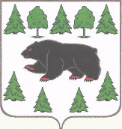 АДМИНИСТРАЦИЯ ТУРИНСКОГО ГОРОДСКОГО ОКРУГАг. Туринск24 января 2020									        № 16 - П Об утверждении планов муниципальных дошкольных образовательных учреждений Туринского городского округа по устранению недостатков, выявленных в ходе независимой оценки качества условий оказания услуг в 2019 годуВ соответствии со статьей 95.2. «Независимая оценка качества условий осуществления образовательной деятельности организациями, осуществляющими образовательную деятельность» Федерального закона от 29.12.2012 года №273-ФЗ «Об образовании в Российской Федерации», во исполнение пункта 3 протокола №10 от 23.12.2019 г. рекомендаций Общественного совета Министерства образования и молодежной политике Свердловской области, ПРИКАЗЫВАЮ:1. Утвердить планы муниципальных дошкольных образовательных учреждений Туринского городского округа по устранению недостатков, выявленных в ходе независимой оценки качества условий оказания услуг в 2019 году (прилагаются).2. Руководителям муниципальных дошкольных образовательных учреждений Туринского городского округа: 1) разместить в срок до 01 февраля 2020 г. планы по устранению недостатков, выявленных в ходе независимой оценки качества условий оказания услуг в 2019 году (далее – планы) на официальных сайтах образовательных учреждений в разделе «Независимая оценка качества оказания услуг»;2)  направлять в сроки до 05 июня 2020 года, до 15 ноября 2020 года, далее –раз в полгода отчеты о реализации плана по устранению недостатков, выявленных в ходе независимой оценки качества условий оказания услуг в 2019 году (далее – отчеты) в информационно-аналитический отдел;3) размещать отчеты о реализации планов мероприятий в разделе «Независимая оценка качества оказания услуг» на официальных сайтах образовательных организаций в сроки до 05 июня 2020 года, до 15 ноября 2020 года, далее –раз в полгода; 4) продолжить работу по проведению информационно-разъяснительной работы о независимой оценке качества и возможности в ней участия с привлечением средств массовой информации; 5) обеспечить участие граждан в оценке деятельности образовательной организации на официальном сайте bus.gov.ru.3. Информационно - аналитическому отделу (Культикова Л.Н.) размещать планы и отчеты образовательных организаций на официальном сайте МКУ «Управление образованием» http://turinskuo.my1.ru/.4. Контроль за исполнением настоящего приказа возложить 
на заместителя начальника Евсюкову О.А.5. Настоящий приказ разместить на официальном сайте МКУ «Управление образованием» http://turinskuo.my1.ru/. Начальник                                                                                            Л.Г. Ситова                              Приложениек приказу начальника МКУ «Управление образованием»от 24.01.2020 № 16-ППЛАНпо устранению недостатков, выявленных в ходе независимой оценки качества условий оказания услуг в 2019 году в Муниципальном бюджетном дошкольном образовательном учреждении «Детский сад №1 «Алёнушка» Туринского городского округа на 2020-2021 годыПЛАНпо устранению недостатков, выявленных в ходе независимой оценки качества условий оказания услуг в 2019 году в Муниципальном автономном дошкольном образовательном учреждении Детском саду №2 «Колокольчик» Туринского городского округа на 2020-2021 годыПЛАН по устранению недостатков, выявленных в ходе независимой оценки качества условий оказания услуг в 2019 году в Муниципальном автономном дошкольном образовательном учреждении детском саду № 3 "Тополёк" Туринского городского округа на 2020-2021 годы ПЛАНпо устранению недостатков, выявленных в ходе независимой оценки качества условий оказания услуг в 2019 году в Муниципальном автономном дошкольном образовательном учреждении Детском саду № 4 «Василек»» Туринского городского округа на 2020-2021 годыПЛАНпо устранению недостатков, выявленных в ходе независимой оценки качества условий оказания услуг в 2019 году в Муниципальном автономном дошкольном образовательном учреждении "Детский сад №5 "Огонёк"" общеразвивающего вида с приоритетным осуществлением деятельности по физическому развитию детей Туринского городского округа на 2020-2021 годыПЛАНпо устранению недостатков, выявленных в ходе независимой оценки качества условий оказания услуг в 2019 году в Муниципальном бюджетном дошкольном образовательном учреждении «Детский сад  № 7 «Берёзка»» г.Туринскана 2020-2021 годыПЛАНпо устранению недостатков, выявленных в ходе независимой оценки качества условий оказания услугв Муниципальном автономном дошкольном образовательном учреждении «Детский сад №8 «Сказка»на 2020-2021 годыПЛАНпо устранению недостатков, выявленных в ходе независимой оценки качества условий оказания услуг в 2019 году в Муниципальном автономном дошкольном образовательном учреждении Центре развития ребёнка-детском саду № 9 "Теремок", на 2020-2021 годыСогласованиепроекта приказаначальника МКУ «Управление образованием» Об утверждении планов муниципальных дошкольных образовательных учреждений Туринского городского округа по устранению недостатков, выявленных в ходе независимой оценки качества условий оказания услуг в 2019 годуПриказ разослать: МКУ «Управление образованием» - 1 экз.,ДОУ  8 экз.Культикова Л.Н.телефон 2-02-23МУНИЦИПАЛЬНОЕ КАЗЁННОЕ УЧРЕЖДЕНИЕ«УПРАВЛЕНИЕ ОБРАЗОВАНИЕМ ТУРИНСКОГО ГОРОДСКОГО ОКРУГА»(МКУ «УПРАВЛЕНИЕ ОБРАЗОВАНИЕМ»)ПРИКАЗНедостатки, выявленные в ходе независимой оценки качества условий оказания услуг организациейНаименование мероприятия по устранению недостатков, выявленных в ходе независимой оценки качества условий оказания услуг организациейПлановый срок реализации мероприятияОтветственный исполнитель (с указанием фамилии, имени, отчества и должности)Сведения о ходе реализации мероприятияСведения о ходе реализации мероприятияНедостатки, выявленные в ходе независимой оценки качества условий оказания услуг организациейНаименование мероприятия по устранению недостатков, выявленных в ходе независимой оценки качества условий оказания услуг организациейПлановый срок реализации мероприятияОтветственный исполнитель (с указанием фамилии, имени, отчества и должности)реализованные меры по устранению выявленных недостатковфактический срок реализацииI. Открытость и доступность информации об организации или о федеральном учреждении медико-социальной экспертизы(99,3 балла -интегральное значение, полученное по результатам НОК 2019)I. Открытость и доступность информации об организации или о федеральном учреждении медико-социальной экспертизы(99,3 балла -интегральное значение, полученное по результатам НОК 2019)I. Открытость и доступность информации об организации или о федеральном учреждении медико-социальной экспертизы(99,3 балла -интегральное значение, полученное по результатам НОК 2019)I. Открытость и доступность информации об организации или о федеральном учреждении медико-социальной экспертизы(99,3 балла -интегральное значение, полученное по результатам НОК 2019)I. Открытость и доступность информации об организации или о федеральном учреждении медико-социальной экспертизы(99,3 балла -интегральное значение, полученное по результатам НОК 2019)I. Открытость и доступность информации об организации или о федеральном учреждении медико-социальной экспертизы(99,3 балла -интегральное значение, полученное по результатам НОК 2019)Поддерживать актуальность информации об образовательной организации на официальном сайте Учреждения-Своевременное размещение и актуализация нормативно-правовой и иной информации на официальном сайте учреждения; -Добавление новых разделов,отражающих деятельность Учреждения;В течение 10 рабочих дней со дня создания, получения или внесения в документы изменений Мефедовская Галина Степановна, заведующий,заместитель заведующего Толстоброва Алёна Федоровна Необходимые документы и информация на сайте образовательной организации поддерживается в актуальном состоянииЯнварь 2020Поддерживать актуальность и полноту информации на стендах в помещении образовательной организации на прежнем уровнеСвоевременное размещение и актуализация нормативно-правовой и иной информации на стендах Учреждения и родительских уголках группВ течение 10 рабочих дней со дня создания, получения или внесения в документы изменений Мефедовская Галина Степановна, заведующий,заместитель заведующего Толстоброва Алёна ФедоровнаНеобходимые документы и информация на стендах образовательной организации поддерживается в актуальном состоянииЯнварь 2020Поддерживать актуальность информации о дистанционных способах обратной связи и взаимодействия на официальном сайте образовательной организации и их функционированиеРазмещение на стендах Учреждения информации о дистанционных способах связи и взаимодействия; (для внесения предложений, дляинформирования о ходерассмотрения обращений граждан) регулярноЗаместитель заведующегоВ родительских уголках групп и на стендах Учреждения размещена  информация в виде листовок и буклетов о дистанционных способах обратной связи и взаимодействияЯнварь 2020Поддерживать актуальность информации о дистанционных способах обратной связи и взаимодействия на официальном сайте образовательной организации и их функционированиеИнформирование родителей (законных представителей) народительских собраниях о дистанционных способах обратной связи на официальном сайте Учреждения (вкладка обратная связь)Май Сентябрь2020Заместитель заведующего,педагогиПоддерживать актуальность информации о дистанционных способах обратной связи и взаимодействия на официальном сайте образовательной организации и их функционированиеОсуществление обратной связи через сайт с участниками образовательных отношений, оперативность размещения на сайте Учреждения ответов на часто задаваемые вопросы, и сведений о ходе рассмотрения обращений гражданПо мере необходимостиЗаведующий,заместитель заведующегоУсилить работу по популяризации официального сайта bus.gov.ru на официальном сайте образовательной организацииВ разделе 'Независимая оценка качества условий оказания услуг размещать планы и отчеты по результатам НОКрегулярноЗаместитель заведующегоВ разделе 'Независимая оценка качества условий оказания услуг' размещены план и отчет по итогам НОК в 2019 году.Январь 2020Усилить работу по популяризации официального сайта bus.gov.ru на официальном сайте образовательной организацииОбсуждение результатов НОК в 2019 году на заседании педагогического совета и родительского комитета УчрежденияЯнварь Февраль 2020Заведующий Проведен педагогический совет по результатам НОК 2019 по теме «Основные недостатки образовательной организации, указанные получателями услуг, замечания и предложения, рекомендации».Январь 2020Организация и осуществление информационно-разъяснительной работы с родителями о популяризации официального сайта bus.gov.ru на официальном сайте образовательной организации, родительских собраниях, днях открытых дверей.В течении годаЗаведующий,заместитель заведующегоII. Комфортность условий предоставления услуг(96,5 балла -интегральное значение, полученное по результатам НОК 2019)II. Комфортность условий предоставления услуг(96,5 балла -интегральное значение, полученное по результатам НОК 2019)II. Комфортность условий предоставления услуг(96,5 балла -интегральное значение, полученное по результатам НОК 2019)II. Комфортность условий предоставления услуг(96,5 балла -интегральное значение, полученное по результатам НОК 2019)II. Комфортность условий предоставления услуг(96,5 балла -интегральное значение, полученное по результатам НОК 2019)II. Комфортность условий предоставления услуг(96,5 балла -интегральное значение, полученное по результатам НОК 2019)Повысить уровень комфортности оказания услуг, с учетом замечаний, высказанных получателями услуг:Оснащение и зонирование детских площадок для прогулок – (13% опрошенных получателей услуг)Приобретение и установка на детских прогулочных площадках игровых модулей: (стол со скамейкой) в соответствии с требованиями ФГОС ДОМай 2020Заведующий,заведующий хозяйством Мебель (ремонт, замена, недостаток) - (13% опрошенных получателей услуг)Приобретение оборудования и дидактических материалов для в соответствии с требованиями ФГОС ДОМай-сентябрь 2020ЗаведующийГрафик работы - (9% опрошенных получателей услуг)Продолжение работы дежурной группы с 17.30 до 18.00Январь 2020Заведующий,заместитель заведующегоРаботает дежурная группа с 17.30 до 18.00В течение2020 годаОбразовательно-развивающие программы (недостаток, оплата) – (21% опрошенных получателей услуг)Расширение услуг дополнительного образования в соответствии с заказом родителей (законных представителей) и возможностями УчрежденияСентябрь 2020Заведующий,заместитель заведующегоПроблемы питания – (17% опрошенных получателей услуг)Усилить контроль за соблюдением норм питания в УчрежденииРегулярноЗаведующий,заместитель заведующего,мед. сестра.Состояние, ремонт и модернизация здания в целом и отдельных его элементов – (6% опрошенных получателей услуг) Усилить контроль за техническим санитарно-гигиеническим состоянием помещений;РегулярноЗаведующийзаместитель заведующегоСостояние, ремонт и модернизация здания в целом и отдельных его элементов – (6% опрошенных получателей услуг)Косметический ремонт помещений, групповых.Июль 2020Заведующийзаместитель,заведующегозаведующий хозяйствомОхрана, видеонаблюдение, доступ в организацию (2% опрошенных получателей услуг)Установка системы оповещения в Учреждении, приобретение металлоискателейИюль 2020ЗаведующийУзкопрофильные специалисты логопед, психолог (2% опрошенных получателей услуг)Введение в штат 0,8 ставки педагога-психологаЯнварь 2020ЗаведующийПринят педагог психологЯнварь 2020III. Доступность услуг для инвалидов(80,5 балла -интегральное значение, полученное по результатам НОК 2019)III. Доступность услуг для инвалидов(80,5 балла -интегральное значение, полученное по результатам НОК 2019)III. Доступность услуг для инвалидов(80,5 балла -интегральное значение, полученное по результатам НОК 2019)III. Доступность услуг для инвалидов(80,5 балла -интегральное значение, полученное по результатам НОК 2019)III. Доступность услуг для инвалидов(80,5 балла -интегральное значение, полученное по результатам НОК 2019)III. Доступность услуг для инвалидов(80,5 балла -интегральное значение, полученное по результатам НОК 2019)Приобретение специального оборудования для организации образовательной деятельности с детьми ОВЗ (по программе «Доступная среда»)В течение 2020-2021 гг.ЗаведующийПовышение уровня педагогическойкомпетентности педагогическихработников в работе с детьми с ОВЗ, инвалидамиВ течение 2020-2021 гг.Заведующий,заместитель заведующегоИнформирование участниковобразовательного процесса о созданных условиях организации обучения и воспитания детей-инвалидов;Информировать об оказанииконсультативной, психологопедагогической помощи детям с ОВЗ, в том числе инвалидам, родителям (законным представителям)РегулярноЗаведующий,заместитель заведующегоIV. Доброжелательность, вежливость работников организации или федерального учреждения медико-социальной экспертизы(99 баллов -интегральное значение, полученное по результатам НОК 2019)IV. Доброжелательность, вежливость работников организации или федерального учреждения медико-социальной экспертизы(99 баллов -интегральное значение, полученное по результатам НОК 2019)IV. Доброжелательность, вежливость работников организации или федерального учреждения медико-социальной экспертизы(99 баллов -интегральное значение, полученное по результатам НОК 2019)IV. Доброжелательность, вежливость работников организации или федерального учреждения медико-социальной экспертизы(99 баллов -интегральное значение, полученное по результатам НОК 2019)IV. Доброжелательность, вежливость работников организации или федерального учреждения медико-социальной экспертизы(99 баллов -интегральное значение, полученное по результатам НОК 2019)IV. Доброжелательность, вежливость работников организации или федерального учреждения медико-социальной экспертизы(99 баллов -интегральное значение, полученное по результатам НОК 2019)Продолжить работу по повышению доброжелательности и вежливости работниковПроведение совещаний, педсовета с рассмотрением вопросов о недопустимости нарушений педагогами общих принципов профессиональной этики и основных правил внутреннего трудового распорядка при организации образовательного процессаВ течение годаЗаведующий,заместитель заведующегоСеминар-практикум для педагогов «Педагогическая этика в работе педагога» Январь 2020Продолжить работу по повышению доброжелательности и вежливости работников Усиление контроля за соблюдением работниками Учреждения общих принципов профессиональной этики и основных правил поведенияРегулярноЗаведующий,заместитель заведующегоПродолжить работу по повышению доброжелательности и вежливости работниковОбеспечение положительного психологического микроклимата в коллективеРегулярноЗаведующий,заместитель заведующегоV. Удовлетворенность условиями оказания услуг(98 баллов -интегральное значение, полученное по результатам НОК 2019)V. Удовлетворенность условиями оказания услуг(98 баллов -интегральное значение, полученное по результатам НОК 2019)V. Удовлетворенность условиями оказания услуг(98 баллов -интегральное значение, полученное по результатам НОК 2019)V. Удовлетворенность условиями оказания услуг(98 баллов -интегральное значение, полученное по результатам НОК 2019)V. Удовлетворенность условиями оказания услуг(98 баллов -интегральное значение, полученное по результатам НОК 2019)V. Удовлетворенность условиями оказания услуг(98 баллов -интегральное значение, полученное по результатам НОК 2019)Продолжить работу по повышению уровня удовлетворенности условиями оказания услуг, позволяющем рекомендовать организациюПродолжать работу по созданию положительного имиджа учреждения, повышения качества образовательных услуг;-размещать и регулярно обновлять информации о деятельности Учреждения на официальном сайте-прохождение курсов повышения квалификации педагоговРегулярноЗаведующий,заместитель заведующегоПродолжить работу по повышению уровня удовлетворенности организационными условиями оказания услугВовлечение родителей (законных представителей) в подготовку и проведение мероприятий УчрежденияРегулярноЗаведующий,заместитель заведующего На лыжной базе Туринского городского округа проведено мероприятие с участием воспитанников, родителей (законных представителей) и сотрудников Учреждения «Лыжная прогулка»18 января 2020Продолжить работу по повышению уровня удовлетворенности организационными условиями оказания услугПроведение мероприятий с родителями по повышению уровня педагогической грамотности (педагогическое просвещение, консультации по воспитанию ребенка и т.д.)РегулярноЗаведующий,заместитель заведующего, педагогиПродолжить работу по повышению уровня удовлетворенности организационными условиями оказания услугИнформирование родителей о результатах мониторинга освоения ребенком Программы дошкольного образованияМай 2020Заместитель заведующего,ПедагогиПродолжить работу по повышению уровня удовлетворенности организационными условиями оказания услугОбеспечение положительного психологического микроклимата в группахРегулярноЗаведующий, заместитель заведующего, педагогиНедостатки, выявленные в ходе независимой оценки качества условий оказания услуг (далее –НОК) организациейНаименование мероприятия по устранению недостатков, выявленных в ходе независимой оценки качества условий оказания услуг организациейПлановый срок реализации мероприятияОтветственный исполнитель (с указанием фамилии, имени, отчества и должности)Сведения о ходе реализации мероприятия <2>Сведения о ходе реализации мероприятия <2>Недостатки, выявленные в ходе независимой оценки качества условий оказания услуг (далее –НОК) организациейНаименование мероприятия по устранению недостатков, выявленных в ходе независимой оценки качества условий оказания услуг организациейПлановый срок реализации мероприятияОтветственный исполнитель (с указанием фамилии, имени, отчества и должности)реализованные меры по устранению выявленных недостатковфактический срок реализацииI. Открытость и доступность информации об организации или о федеральном учреждении медико-социальной экспертизы (99,6 балла -интегральное значение, полученное по результатам НОК 2019)I. Открытость и доступность информации об организации или о федеральном учреждении медико-социальной экспертизы (99,6 балла -интегральное значение, полученное по результатам НОК 2019)I. Открытость и доступность информации об организации или о федеральном учреждении медико-социальной экспертизы (99,6 балла -интегральное значение, полученное по результатам НОК 2019)I. Открытость и доступность информации об организации или о федеральном учреждении медико-социальной экспертизы (99,6 балла -интегральное значение, полученное по результатам НОК 2019)I. Открытость и доступность информации об организации или о федеральном учреждении медико-социальной экспертизы (99,6 балла -интегральное значение, полученное по результатам НОК 2019)I. Открытость и доступность информации об организации или о федеральном учреждении медико-социальной экспертизы (99,6 балла -интегральное значение, полученное по результатам НОК 2019)Поддерживать актуальность и полноту информации на стендах в помещении образовательной организации на прежнем уровнеСвоевременное размещение и актуализация нормативно-правовой и иной информации на стендах МАДОУ и родительских уголках группВ течение 10 рабочих дней со дня создания, получения или внесения в документы изменений Марушенко Лариса Владимировна, заведующаяНеобходимые документы и информация на стендах в помещении образовательной организации поддерживается в актуальном состоянии Поддерживать актуальность информации об образовательной организации на официальном сайте ООСвоевременное размещение и актуализация нормативно-правовой и иной информации на сайте МАДОУВ течение 10 рабочих дней со дня создания, получения или внесения в документы изменений Марушенко Лариса Владимировна, заведующаяНеобходимые документы и информация на стендах в помещении образовательной организации поддерживается в актуальном состоянии Поддерживать актуальность информации о дистанционных способах обратной связи и взаимодействия на официальном сайте образовательной организации и их функционированиеРазмещение в родительских уголках групп информации о дистанционных способах обратной связи и взаимодействия, по которым получатель услуги может отправить запрос или получить информациюЯнварь 2020Марушенко Лариса Владимировна, заведующаяИнформация размещена в родительских уголках групп о дистанционных способах обратной связи и взаимодействия, по которым получатель услуги может отправить запрос или получить информациюПоддерживать актуальность информации о дистанционных способах обратной связи и взаимодействия на официальном сайте образовательной организации и их функционированиеИнформирование родителей об электронной форме внесения предложений, направленных на улучшение качества работы МАДОУ (родительские собрания, уголки в группах)РегулярноМарушенко Лариса Владимировна, заведующаяИнформация размещена в родительских уголках групп о дистанционных способах обратной связи и взаимодействия, по которым получатель услуги может отправить запрос или получить информациюПоддерживать актуальность информации о дистанционных способах обратной связи и взаимодействия на официальном сайте образовательной организации и их функционированиеОсуществление обратной связи через сайт с участниками образовательных отношений, оперативность размещения на сайте МАДОУ ответов на часто задаваемые вопросы, и сведений о ходе рассмотрения обращений гражданПо меренеобходимостиМарушенко Лариса Владимировна, заведующаяИнформация размещена в родительских уголках групп о дистанционных способах обратной связи и взаимодействия, по которым получатель услуги может отправить запрос или получить информациюУсилить работу по популяризации официального сайта bus.gov.ru на официальном сайте образовательной организацииРазмещение на официальном сайте в разделе 'Независимая оценка качества условий оказания услуг' планов и отчетов по итогам НОК в 2019 годуЯнварь 2020Марушенко Лариса Владимировна, заведующаяНа сайте ДОУ размещены план на 2020-2021 гг. и отчет об исполнении плана НОК за 2019 гг.Усилить работу по популяризации официального сайта bus.gov.ru на официальном сайте образовательной организацииОбсуждение результатов НОК в 2019 году на заседании педагогического совета и родительского комитета МАДОУЯнварь 2020Марушенко Лариса Владимировна, заведующаяУсилить работу по популяризации официального сайта bus.gov.ru на официальном сайте образовательной организацииОрганизация и осуществление информационно-разъяснительной работы сродителями о популяризации официального сайта bus.gov.ru на официальном сайте образовательной организации, родительских собраниях с приглашением принять участие в опросе о качестве образовательной деятельности через сайт bus.gov.ruВ течение годаМарушенко Лариса Владимировна, заведующаяПриглашение принять участие в опросе о качестве образовательной деятельности через сайт bus.gov.ru размещен на сайте ДОУУсилить работу по популяризации официального сайта bus.gov.ru на официальном сайте образовательной организацииРазмещение в родительских уголках групп и на стендах информации (листовок, буклетов) об официальном сайте bus.gov.ru Февраль 2020 г.Марушенко Лариса Владимировна, заведующаяИнформация размещена в родительских уголках групп и на стендах. Родителям раздаются листовок, буклеты с приглашением принять участие в опросе о качестве образовательной деятельности через сайт bus.gov.ruII. Комфортность условий предоставления услуг(96 баллов -интегральное значение, полученное по результатам НОК 2019)II. Комфортность условий предоставления услуг(96 баллов -интегральное значение, полученное по результатам НОК 2019)II. Комфортность условий предоставления услуг(96 баллов -интегральное значение, полученное по результатам НОК 2019)II. Комфортность условий предоставления услуг(96 баллов -интегральное значение, полученное по результатам НОК 2019)II. Комфортность условий предоставления услуг(96 баллов -интегральное значение, полученное по результатам НОК 2019)II. Комфортность условий предоставления услуг(96 баллов -интегральное значение, полученное по результатам НОК 2019)Повысить уровень комфортности оказания услуг, с учетом замечаний, высказанных получателями услугПровести мероприятия, направленные на повышение уровня бытовой комфортности пребывания в ДОУ и развитие материально-технической базы:- приобретение новой современной игровой мебели;- косметический ремонт музыкального зала;- монтаж светодиодных панелей на пищеблоке;-  установка теплого пола в группах раннего возраста;- приобретение мягкого инвентаря. III квартал 2020II квартал 2020I квартал 2020III квартал 2020III квартал 2020Марушенко Лариса Владимировна, заведующаяIII. Доступность услуг для инвалидов(70,6 балла -интегральное значение, полученное по результатам НОК 2019)III. Доступность услуг для инвалидов(70,6 балла -интегральное значение, полученное по результатам НОК 2019)III. Доступность услуг для инвалидов(70,6 балла -интегральное значение, полученное по результатам НОК 2019)III. Доступность услуг для инвалидов(70,6 балла -интегральное значение, полученное по результатам НОК 2019)III. Доступность услуг для инвалидов(70,6 балла -интегральное значение, полученное по результатам НОК 2019)III. Доступность услуг для инвалидов(70,6 балла -интегральное значение, полученное по результатам НОК 2019)Повысить уровень доступности услуг для инвалидов- оборудование  входных групп мобильным пандусом;- оборудование стоянки для автотранспортных средств инвалидов. При необходимости оказания услуг инвалидам (по слуху и зрению) услуги сурдопереводчика, тифлосурдопереводчика) приглашаются специалисты других организацийIII квартал 2020Заведующая Марушенко Лариса ВладимировнаIV. Доброжелательность, вежливость работников организации (98,6 балла -интегральное значение, полученное по результатам НОК 2019)IV. Доброжелательность, вежливость работников организации (98,6 балла -интегральное значение, полученное по результатам НОК 2019)IV. Доброжелательность, вежливость работников организации (98,6 балла -интегральное значение, полученное по результатам НОК 2019)IV. Доброжелательность, вежливость работников организации (98,6 балла -интегральное значение, полученное по результатам НОК 2019)IV. Доброжелательность, вежливость работников организации (98,6 балла -интегральное значение, полученное по результатам НОК 2019)IV. Доброжелательность, вежливость работников организации (98,6 балла -интегральное значение, полученное по результатам НОК 2019)Продолжить работу по повышению доброжелательности и вежливости работниковМероприятия, направленные на увеличение доли  получателей услуг, удовлетворенных доброжелательностью, вежливостью работников организации, обеспечивающих первичный контакт и информирование получателя услуги при непосредственном обращении в организацию:- проведение тренинговсоциально-психологическойнаправленности, тренингов общения(«Педагогическая этика»).Постоянно Заместитель заведующей Шанаурина Продолжить работу по повышению уровня удовлетворенности условиями оказания услуг, позволяющем рекомендовать организациюМероприятия, направленные на увеличение доли получателей услуг, удовлетворенных доброжелательностью, вежливостью работников организации, обеспечивающих непосредственное оказание услуги при обращении в организацию (воспитатели, специалисты):- проведение мастер-классов, семинаров по обмену педагогическим опытом;- поддержание благоприятного социально-психологическогоклимата в коллективе;- повышение уровня профессиональной компетентностипедагогов (участие в работе, РМО, городских иобластных семинарах, профессиональных конкурсах);- самообразование;- обмен педагогическим опытом;- прохождение курсов повышенияквалификацииПостоянно Заведующая Марушенко Лариса ВладимировнаПродолжить работу по повышению уровня удовлетворенности организационными условиями оказания услугМероприятия, направленные на увеличение доли получателей услуг, удовлетворенных доброжелательностью, вежливостью работников организации при использовании дистанционных форм взаимодействия  (по телефону, по электронной почте, с помощью электронныхсервисов (подачи электронного обращения (жалобы, предложения), получения консультации по оказываемым услугами пр.)Постоянно Заведующая Марушенко Лариса ВладимировнаV. Удовлетворенность условиями оказания услуг(98 балла -интегральное значение, полученное по результатам НОК 2019)V. Удовлетворенность условиями оказания услуг(98 балла -интегральное значение, полученное по результатам НОК 2019)V. Удовлетворенность условиями оказания услуг(98 балла -интегральное значение, полученное по результатам НОК 2019)V. Удовлетворенность условиями оказания услуг(98 балла -интегральное значение, полученное по результатам НОК 2019)V. Удовлетворенность условиями оказания услуг(98 балла -интегральное значение, полученное по результатам НОК 2019)V. Удовлетворенность условиями оказания услуг(98 балла -интегральное значение, полученное по результатам НОК 2019)Продолжить работу по повышению уровня удовлетворенности организационными условиями оказания услугМероприятия, направленные на увеличение доли получателей услуг, которые готовы рекомендовать организацию родственникам и знакомым (могли бы ее рекомендовать, если бы была возможность выбора организации):- анкетирование в конце учебного  года;- проведение дня открытых дверей;Май 2020Март 2020Заведующая Марушенко Лариса ВладимировнаПродолжить работу по повышению уровня удовлетворенности организационными условиями оказания услугМероприятия, направленные на увеличение доли получателей услуг, удовлетворенных организационными условиями предоставления услуг:- размещать и регулярно обновлять информации о ДОУ на официальном сайте, в социальных сетях,  в СМИ;- внедрение инновационных технологий.ПостоянноЗаведующая Марушенко Лариса ВладимировнаНедостатки, выявленные в ходе независимой оценки качества условий оказания услуг организацией Наименование мероприятия по устранению недостатков, выявленных в ходе независимой оценки качества условий оказания услуг организациейПлановый срок реализации мероприятияОтветственный исполнитель (с указанием фамилии, имени, отчества и должности)Сведения о ходе реализации мероприятияСведения о ходе реализации мероприятияСведения о ходе реализации мероприятияНедостатки, выявленные в ходе независимой оценки качества условий оказания услуг организацией Наименование мероприятия по устранению недостатков, выявленных в ходе независимой оценки качества условий оказания услуг организациейПлановый срок реализации мероприятияОтветственный исполнитель (с указанием фамилии, имени, отчества и должности)реализованные меры по устранению выявленных недостатковфактический срок реализациифактический срок реализацииI. Открытость и доступность информации об организации  (99,2 балла -интегральное значение, полученное по результатам НОК 2019)I. Открытость и доступность информации об организации  (99,2 балла -интегральное значение, полученное по результатам НОК 2019)I. Открытость и доступность информации об организации  (99,2 балла -интегральное значение, полученное по результатам НОК 2019)I. Открытость и доступность информации об организации  (99,2 балла -интегральное значение, полученное по результатам НОК 2019)I. Открытость и доступность информации об организации  (99,2 балла -интегральное значение, полученное по результатам НОК 2019)I. Открытость и доступность информации об организации  (99,2 балла -интегральное значение, полученное по результатам НОК 2019)I. Открытость и доступность информации об организации  (99,2 балла -интегральное значение, полученное по результатам НОК 2019)Поддерживать актуальность и полноту информации на стендах в помещении на прежнем уровне.Своевременное размещение и актуализация нормативно-правовой и иной информации на стендах МАДОУ и родительских уголках группВ течение 10 рабочих дней со дня создания, получения или внесения в документы изменений заместитель заведующей Дубинина Елена ВалерьевнаНеобходимые документы и информация на стендах в помещении образовательной организации поддерживается в актуальном состоянииНеобходимые документы и информация на стендах в помещении образовательной организации поддерживается в актуальном состоянииПоддерживать актуальность информации об образовательной организации на официальном сайте ОО.Своевременное размещение и актуализация нормативно-правовой и иной информации на сайте МАДОУВ течение 10 рабочих дней со дня создания, получения или внесения в документы изменений заместитель заведующей Дубинина Елена ВалерьевнаНеобходимые документы и информация на сайте образовательной организации поддерживается в актуальном состоянииНеобходимые документы и информация на сайте образовательной организации поддерживается в актуальном состоянииПоддерживать актуальность информации о дистанционных способах обратной связи и взаимодействия на официальном сайте образовательной организации и их функционированиеРазмещение в родительских уголках групп информации о дистанционных способах обратной связи и взаимодействия, по которым получатель услуги может отправить запрос или получить информациюЯнварь 2020заместитель заведующей Дубинина Елена ВалерьевнаИнформация размещена в родительских уголках групп о дистанционных способах обратной связи и взаимодействия, по которым получатель услуги может отправить запрос или получить информациюИнформация размещена в родительских уголках групп о дистанционных способах обратной связи и взаимодействия, по которым получатель услуги может отправить запрос или получить информациюПоддерживать актуальность информации о дистанционных способах обратной связи и взаимодействия на официальном сайте образовательной организации и их функционированиеИнформирование родителей об электронной форме внесения предложений, направленных на улучшение качества работы МАДОУ (родительские собрания, уголки в группах)РегулярноЗаведующий Прокопенко С.В.Поддерживать актуальность информации о дистанционных способах обратной связи и взаимодействия на официальном сайте образовательной организации и их функционированиеОсуществление обратной связи черезсайт с участниками образовательных отношений, оперативность размещения на сайте МАДОУ ответов на часто задаваемые вопросы, и сведений о ходе рассмотрения обращений гражданПо мереНеобходимостиЯнварь 2020заместитель заведующей Дубинина Елена ВалерьевнаУсилить работу по популяризации официального сайта bus.gov.ru на официальном сайте образовательной организацииРазмещение на официальном сайтев разделе 'Независимая оценка качества условий оказания услуг' планов и отчетов по итогам НОК в 2019 годуПо мереНеобходимостиЯнварь 2020заместитель заведующей Дубинина Елена ВалерьевнаНа сайте ДОУ размещены план на 2020-2021 гг. и отчет по НОК за 2017-2019 гг.На сайте ДОУ размещены план на 2020-2021 гг. и отчет по НОК за 2017-2019 гг.Усилить работу по популяризации официального сайта bus.gov.ru на официальном сайте образовательной организацииОбсуждение результатов НОК в 2019 году на заседании педагогического совета и родительского комитета МАДОУЯнварь 2020заместитель заведующей Дубинина Елена ВалерьевнаУсилить работу по популяризации официального сайта bus.gov.ru на официальном сайте образовательной организацииОрганизация и осуществление информационно-разъяснительной работы сродителями о популяризации официального сайта bus.gov.ru на официальном сайте образовательной организации, родительских собраниях с приглашением принять участие в опросе о качестве образовательной деятельности через сайт bus.gov.ruВ течение годазаместитель заведующей Дубинина Елена ВалерьевнаПриглашение принять участие в опросе о качестве образовательной деятельности через сайт bus.gov.ru размещен на сайте ДОУПриглашение принять участие в опросе о качестве образовательной деятельности через сайт bus.gov.ru размещен на сайте ДОУУсилить работу по популяризации официального сайта bus.gov.ru на официальном сайте образовательной организацииРазмещение в родительских уголках групп и на стендах информации (листовок, буклетов) об официальном сайте bus.gov.ru Февраль 2020 г.заместитель заведующей Дубинина Елена ВалерьевнаИнформация размещена в родительских уголках групп и на стендах. Родителям раздаются листовок, буклеты с приглашением принять участие в опросе о качестве образовательной деятельности через сайт bus.gov.ruИнформация размещена в родительских уголках групп и на стендах. Родителям раздаются листовок, буклеты с приглашением принять участие в опросе о качестве образовательной деятельности через сайт bus.gov.ruII. Комфортность условий предоставления услуг (83,5 балла -интегральное значение, полученное по результатам НОК 2019)II. Комфортность условий предоставления услуг (83,5 балла -интегральное значение, полученное по результатам НОК 2019)II. Комфортность условий предоставления услуг (83,5 балла -интегральное значение, полученное по результатам НОК 2019)II. Комфортность условий предоставления услуг (83,5 балла -интегральное значение, полученное по результатам НОК 2019)II. Комфортность условий предоставления услуг (83,5 балла -интегральное значение, полученное по результатам НОК 2019)II. Комфортность условий предоставления услуг (83,5 балла -интегральное значение, полученное по результатам НОК 2019)II. Комфортность условий предоставления услуг (83,5 балла -интегральное значение, полученное по результатам НОК 2019)Повысить уровень комфортности оказания услуг, с учетом замечаний, высказанных получателями услуг (замечания и предложения, указанные получателями услуг):-обеспечение в образовательной организации комфортных условий для предоставления услуг (80% опрошенных получателей услуг)- доля получателей услуг, удовлетворенных комфортностью предоставления услуг образовательной организацией (87% опрошенных получателей услуг)1. Улучшить условия комфортности оказания услуг, обеспечив:- удовлетворительное санитарное состояние помещений образовательной организации.2. На сайте учреждения в разделе материально-техническое обеспечение более полно описать имеющееся   оборудование  и условия для предоставления услуг.январь – февраль  2020заместитель заведующей Дубинина Елена ВалерьевнаПовысить уровень удовлетворенности условиями оказания услуг по питанию обучающихся организацией Усилить контроль за питанием детей в группахВ течение годазавхоз Неймышева О.И.III. Доступность услуг для инвалидов (64,7  балла -интегральное значение, полученное по результатам НОК 2019)III. Доступность услуг для инвалидов (64,7  балла -интегральное значение, полученное по результатам НОК 2019)III. Доступность услуг для инвалидов (64,7  балла -интегральное значение, полученное по результатам НОК 2019)III. Доступность услуг для инвалидов (64,7  балла -интегральное значение, полученное по результатам НОК 2019)III. Доступность услуг для инвалидов (64,7  балла -интегральное значение, полученное по результатам НОК 2019)III. Доступность услуг для инвалидов (64,7  балла -интегральное значение, полученное по результатам НОК 2019)III. Доступность услуг для инвалидов (64,7  балла -интегральное значение, полученное по результатам НОК 2019)Продолжить работу по повышению уровня доступности услуг для инвалидовПриобретение специального оборудования для детей с ОВЗ  и детей инвалидов.При необходимости оказания услуг инвалидам (по слуху и зрению) услуги сурдопереводчика, тифлосурдопереводчика) приглашаются специалисты других организаций.2020-2021г.г.заведующая Прокопенко Светлана Владимировна,  Дублирование для инвалидов по слуху и зрению звуковой и зрительной информацииПриобретение тактильно-звуковых указателей, индукционной петли для слабослышащих (по программе «Доступная среда»)2020-2021г.г.заведующая Прокопенко Светлана ВладимировнаIV. Доброжелательность, вежливость работников организации или федерального учреждения медикосоциальной экспертизы (95 балла -интегральное значение, полученное по результатам НОК 2019)IV. Доброжелательность, вежливость работников организации или федерального учреждения медикосоциальной экспертизы (95 балла -интегральное значение, полученное по результатам НОК 2019)IV. Доброжелательность, вежливость работников организации или федерального учреждения медикосоциальной экспертизы (95 балла -интегральное значение, полученное по результатам НОК 2019)IV. Доброжелательность, вежливость работников организации или федерального учреждения медикосоциальной экспертизы (95 балла -интегральное значение, полученное по результатам НОК 2019)IV. Доброжелательность, вежливость работников организации или федерального учреждения медикосоциальной экспертизы (95 балла -интегральное значение, полученное по результатам НОК 2019)IV. Доброжелательность, вежливость работников организации или федерального учреждения медикосоциальной экспертизы (95 балла -интегральное значение, полученное по результатам НОК 2019)IV. Доброжелательность, вежливость работников организации или федерального учреждения медикосоциальной экспертизы (95 балла -интегральное значение, полученное по результатам НОК 2019)Продолжить работу по повышению доброжелательности и вежливости работников.Проведение совещаний, педсовета с рассмотрением вопросов о недопустимости нарушений педагогами общих принципов профессиональной этики и основных правил внутреннего трудового распорядка при организации образовательного процессаВ течение годазаведующая Прокопенко Светлана Владимировна, заместитель заведующей Дубинина Елена ВалерьевнаПродолжить работу по повышению доброжелательности и вежливости работников.Актуализация локальных актов МАДОУ:-Положение об оценке эффективности икачества профессиональной деятельностипедагогических работников;-Правила внутреннего трудового распорядка;-Коллективный договор;-Кодекс профессиональной этики педагогических работников образовательной организации;-иныеАвгуст 2020заведующая Прокопенко Светлана ВладимировнаПродолжить работу по повышению доброжелательности и вежливости работников.Усиление контроля за соблюдением работниками МАДОУ общих принципов профессиональной этики и основных правил поведенияВ течение годазаведующая Прокопенко Светлана Владимировна, заместитель заведующей Дубинина Елена ВалерьевнаПродолжить работу по повышению доброжелательности и вежливости работников.Проведение обучающих семинаров с педагогическими работниками по повышению качества психолого-педагогического сопровождения взаимодействия с обучающимися и родителямиАвгуст 2020Август 2021заведующая Прокопенко Светлана Владимировна, заместитель заведующей Дубинина Елена ВалерьевнаV. Удовлетворенность условиями оказания услуг (89,9 баллов -интегральное значение, полученное по результатам НОК 2019))V. Удовлетворенность условиями оказания услуг (89,9 баллов -интегральное значение, полученное по результатам НОК 2019))V. Удовлетворенность условиями оказания услуг (89,9 баллов -интегральное значение, полученное по результатам НОК 2019))V. Удовлетворенность условиями оказания услуг (89,9 баллов -интегральное значение, полученное по результатам НОК 2019))V. Удовлетворенность условиями оказания услуг (89,9 баллов -интегральное значение, полученное по результатам НОК 2019))V. Удовлетворенность условиями оказания услуг (89,9 баллов -интегральное значение, полученное по результатам НОК 2019))V. Удовлетворенность условиями оказания услуг (89,9 баллов -интегральное значение, полученное по результатам НОК 2019))Продолжать работу по повышению уровня удовлетворенности условиями оказания услуг, позволяющем рекомендовать организациюПопуляризация МАДОУ, размещение информации о деятельности  в СМИ, в т.ч. на официальном сайтеРегулярнозаведующая Прокопенко Светлана Владимировна, заместитель заведующей Дубинина Елена ВалерьевнаПродолжать работу по повышению уровня удовлетворенности условиями оказания услуг, позволяющем рекомендовать организациюМониторинг числа принятых заявлений на перевод в МАДОУВ течение годазаведующая Прокопенко Светлана Владимировна, заместитель заведующей Дубинина Елена ВалерьевнаПродолжить работу с родителями (законными представителями) по повышению уровня удовлетворенности организационными условиями оказания услугМониторинг удовлетворенности качеством предоставляемых услуг (через сайт МАДОУ, анкетирование в группах)1 раз в полгодазаместитель заведующей Дубинина Елена Валерьевна педагоги ДОУПродолжить работу с родителями (законными представителями) по повышению уровня удовлетворенности организационными условиями оказания услугИнформирование родителей о результатах мониторинга освоения ребенком Программы дошкольного образованияежегодно (май)заместитель заведующей Дубинина Елена Валерьевна педагоги ДОУПродолжить работу с родителями (законными представителями) по повышению уровня удовлетворенности организационными условиями оказания услугПроведение мероприятий с родителями по повышению уровня педагогической грамотности (педагогическое просвещение, консультации по воспитанию ребенка и т.д.)Регулярнозаместитель заведующей Дубинина Елена Валерьевна педагоги ДОУПродолжить работу с родителями (законными представителями) по повышению уровня удовлетворенности организационными условиями оказания услугВовлечение родителей в подготовку и проведение массовых мероприятий  МАДОУВ течение годазаместитель заведующей Дубинина Елена Валерьевна педагоги ДОУПродолжить работу с родителями (законными представителями) по повышению уровня удовлетворенности организационными условиями оказания услугОбеспечение положительного психологического микроклимата в группахРегулярнозаместитель заведующей Дубинина Елена Валерьевна педагоги ДОУНедостатки, выявленные в ходе независимой оценки качества условий оказания услуг организациейНаименование мероприятия по устранению недостатков, выявленных в ходе независимой оценки качества условий оказания услуг организациейПлановый срок реализации мероприятияОтветственный исполнитель (с указанием фамилии, имени, отчества и должности)Сведения о ходе реализации мероприятияСведения о ходе реализации мероприятияНедостатки, выявленные в ходе независимой оценки качества условий оказания услуг организациейНаименование мероприятия по устранению недостатков, выявленных в ходе независимой оценки качества условий оказания услуг организациейПлановый срок реализации мероприятияОтветственный исполнитель (с указанием фамилии, имени, отчества и должности)реализованные меры по устранению выявленных недостатковфактический срок реализацииI. Открытость и доступность информации об организации или о федеральном учреждении медико-социальной экспертизы(99,6 балла -интегральное значение, полученное по результатам НОК 2019)I. Открытость и доступность информации об организации или о федеральном учреждении медико-социальной экспертизы(99,6 балла -интегральное значение, полученное по результатам НОК 2019)I. Открытость и доступность информации об организации или о федеральном учреждении медико-социальной экспертизы(99,6 балла -интегральное значение, полученное по результатам НОК 2019)I. Открытость и доступность информации об организации или о федеральном учреждении медико-социальной экспертизы(99,6 балла -интегральное значение, полученное по результатам НОК 2019)I. Открытость и доступность информации об организации или о федеральном учреждении медико-социальной экспертизы(99,6 балла -интегральное значение, полученное по результатам НОК 2019)I. Открытость и доступность информации об организации или о федеральном учреждении медико-социальной экспертизы(99,6 балла -интегральное значение, полученное по результатам НОК 2019)Поддерживать актуальность и полноту информации на стендах в помещении образовательной организации на прежнем уровнеСвоевременное размещение и актуализация нормативно-правовой и иной информации на стендах МАДОУ и родительских уголках группВ течение 10 рабочих дней со дня создания, получения или внесения в документы изменений Ильченко Ольга Владимировна, заведующий Необходимые документы и информация на стендах в помещении образовательной организации поддерживается в актуальном состоянии Поддерживать актуальность информации об образовательной организации на официальном сайте ООСвоевременное размещение и актуализация нормативно-правовой и иной информации на сайте МАДОУВ течение 10 рабочих дней со дня создания, получения или внесения в документы изменений Ильченко О.В., заведующий Необходимые документы и информация на сайте образовательной организации поддерживается в актуальном состоянииПоддерживать актуальность информации о дистанционных способах обратной связи и взаимодействия на официальном сайте образовательной организации и их функционированиеРазмещение в родительских уголках групп информации о дистанционных способах обратной связи и взаимодействия, по которым получатель услуги может отправить запрос или получить информациюЯнварь 2020Зам.заведующего Лофинг Л.В., педагоги ДОУИнформация размещена в родительских уголках групп о дистанционных способах обратной связи и взаимодействия, по которым получатель услуги может отправить запрос или получить информациюПоддерживать актуальность информации о дистанционных способах обратной связи и взаимодействия на официальном сайте образовательной организации и их функционированиеИнформирование родителей об электронной форме внесения предложений, направленных на улучшение качества работы МАДОУ (родительские собрания, уголки в группах)РегулярноЗаведующий Ильченко О.В.Поддерживать актуальность информации о дистанционных способах обратной связи и взаимодействия на официальном сайте образовательной организации и их функционированиеОсуществление обратной связи черезсайт с участниками образовательных отношений, оперативность размещения на сайте МАДОУ ответов на часто задаваемые вопросы, и сведений о ходе рассмотрения обращений гражданПо меренеобходимостиЗам.заведующего Лофинг Л.В.Усилить работу по популяризации официального сайта bus.gov.ru на официальном сайте образовательной организацииРазмещение на официальном сайтев разделе 'Независимая оценка качества условий оказания услуг' планов и отчетов по итогам НОК в 2019 годуЯнварь 2020Заведующий Ильченко О.В.На сайте ДОУ размещены план на 2020-2021 гг. и отчет по НОК за 2017-2019 гг.Усилить работу по популяризации официального сайта bus.gov.ru на официальном сайте образовательной организацииОбсуждение результатов НОК в 2019 году на заседании педагогического совета и родительского комитета МАДОУЯнварь 2020Заведующий Ильченко О.В.Усилить работу по популяризации официального сайта bus.gov.ru на официальном сайте образовательной организацииОрганизация и осуществление информационно-разъяснительной работы сродителями о популяризации официального сайта bus.gov.ru на официальном сайте образовательной организации, родительских собраниях с приглашением принять участие в опросе о качестве образовательной деятельности через сайт bus.gov.ruВ течение годаЗаведующий Ильченко О.В.Приглашение принять участие в опросе о качестве образовательной деятельности через сайт bus.gov.ru размещен на сайте ДОУУсилить работу по популяризации официального сайта bus.gov.ru на официальном сайте образовательной организацииРазмещение в родительских уголках групп и на стендах информации (листовок, буклетов) об официальном сайте bus.gov.ru Февраль 2020 г.Заведующий Ильченко О.В.Информация размещена в родительских уголках групп и на стендах. Родителям раздаются листовок, буклеты с приглашением принять участие в опросе о качестве образовательной деятельности через сайт bus.gov.ruII. Комфортность условий предоставления услуг(99,5 балла -интегральное значение, полученное по результатам НОК 2019)II. Комфортность условий предоставления услуг(99,5 балла -интегральное значение, полученное по результатам НОК 2019)II. Комфортность условий предоставления услуг(99,5 балла -интегральное значение, полученное по результатам НОК 2019)II. Комфортность условий предоставления услуг(99,5 балла -интегральное значение, полученное по результатам НОК 2019)II. Комфортность условий предоставления услуг(99,5 балла -интегральное значение, полученное по результатам НОК 2019)II. Комфортность условий предоставления услуг(99,5 балла -интегральное значение, полученное по результатам НОК 2019)Повысить уровень комфортности оказания услуг, с учетом замечаний, высказанных получателями услуг (замечания и предложения, указанные получателями услуг):-оснащение и зонирование детских площадок для прогулок (25% опрошенных получателей услуг)Приобретение и установка нового уличного оборудования для детских игровых площадокИюнь 2020Заведующий Ильченко О.В. Повысить уровень комфортности оказания услуг, с учетом замечаний, высказанных получателями услуг (замечания и предложения, указанные получателями услуг):-оснащение и зонирование детских площадок для прогулок (25% опрошенных получателей услуг)Благоустройство прогулочных участковЕжегодно (май, июнь) Повысить уровень комфортности оказания услуг, с учетом замечаний, высказанных получателями услуг (замечания и предложения, указанные получателями услуг):-оснащение и зонирование детских площадок для прогулок (25% опрошенных получателей услуг)Строительство прогулочной верандыИюль 2020,2021Заведующий Ильченко О.В.-оптимизация графика работы (8% опрошенных получателей услуг)Продолжение работы дежурной группы с 17.30 до 18.00 В течение годаЗаведующий Ильченко О.В.Дежурная группа работает с 17.30 до 18.00-проблемы питания (25% опрошенных получателей услуг)Установка вентиляционной системы на пищеблоке2021Заведующий Ильченко О.В. -проблемы питания (25% опрошенных получателей услуг)Усилить контроль за питанием детей в группахВ течение годаЗам.заведующего Лофинг Л.В.-состояние, ремонт и модернизация здания в целом и отдельных его элементов (8% опрошенных получателей услуг)Мероприятия, направленные на повышение уровня бытовой комфортности  пребывания воспитанников в ДОУ:Заведующий Ильченко О.В.   -состояние, ремонт и модернизация здания в целом и отдельных его элементов (8% опрошенных получателей услуг)- усиление контроля за техническим санитарно-гигиеническим состоянием помещенийВ течение годаМедицинский работник,завхоз Кайгородова Н.В.   -состояние, ремонт и модернизация здания в целом и отдельных его элементов (8% опрошенных получателей услуг)- косметический ремонт помещений, групповыхЕжегодно Заведующий Ильченко О.В.,завхоз Кайгородова Н.В.   -состояние, ремонт и модернизация здания в целом и отдельных его элементов (8% опрошенных получателей услуг)- капитальный ремонт крыльцаИюль 2020Заведующий Ильченко О.В.,завхоз Кайгородова Н.В.   -мебель (ремонт, замена, недостаток), (8% опрошенных получателей услуг)- приобретение столов, стульчиковоктябрь2020Заведующий Ильченко О.В.,завхоз Кайгородова Н.В.   -мебель (ремонт, замена, недостаток), (8% опрошенных получателей услуг)- приобретение столов цельнометаллических на пищеблокмарт2020Заведующий Ильченко О.В.,завхоз Кайгородова Н.В.   -оснащение (17% опрошенных получателей услуг)Приобретение (замена) посуды: тарелки, кружки, кастрюли из нержавеющей сталипо меренеобходимостиЗавхоз Кайгородова Н.В.   -оснащение (17% опрошенных получателей услуг)Приобретение оборудования и дидактических материалов для организации образовательной деятельности в соответствии с требованиями ФГОС ДОМай-сентябрь 2020Заведующий Ильченко О.В.,завхоз Кайгородова Н.В.   -образовательно-развивающие программы (недостаток, оплата)(8% опрошенных получателей услуг)Мониторинг информированности и запросов родителей  (законных представителей) о программах дополнительного образования и о  платных  дополнительных образовательных  услугахМай-август(ежегодно)Зам.заведующего Лофинг Л.В.-образовательно-развивающие программы (недостаток, оплата)(8% опрошенных получателей услуг)Расширение услуг дополнительного образования в соответствии с заказом родителей (законных представителей) и возможностями  ДОУСентябрь 20Зам.заведующего Лофинг Л.В.Охрана, видеонаблюдение, доступ в организацию (8% опрошенных получателей услуг)Установка системы оповещения в ДОУ, приобретение металлоискателяИюнь 2020Заведующий Ильченко О.В.Охрана, видеонаблюдение, доступ в организацию (8% опрошенных получателей услуг)Установка камеры (1 шт.) видеонаблюдения по периметру здания2021Заведующий Ильченко О.В.Доступная среда для детей с ОВЗ  (8% опрошенных получателей услуг)Приобретение специального оборудования для организации образовательной деятельности с детьми ОВЗ (по программе «Доступная среда»)2020Заведующий Ильченко О.В.III. Доступность услуг для инвалидов(55,1 балла -интегральное значение, полученное по результатам НОК 2019)III. Доступность услуг для инвалидов(55,1 балла -интегральное значение, полученное по результатам НОК 2019)III. Доступность услуг для инвалидов(55,1 балла -интегральное значение, полученное по результатам НОК 2019)III. Доступность услуг для инвалидов(55,1 балла -интегральное значение, полученное по результатам НОК 2019)III. Доступность услуг для инвалидов(55,1 балла -интегральное значение, полученное по результатам НОК 2019)III. Доступность услуг для инвалидов(55,1 балла -интегральное значение, полученное по результатам НОК 2019)Наличие оборудованных входных групп пандусами (подъемными платформами)Капитальный ремонт входной группы с установкой пандуса по программе «Доступная среда»Июль 2020ЗаведующийИльченко О.В.Дублирование для инвалидов по слуху и зрению звуковой и зрительной информацииПриобретение тактильно-звуковых указателей, индукционной петли для слабослышащих (по программе «Доступная среда»), противоскользящей абразивной ленты, сигнальных контрастных лент для слабовидящих, тактильной плитки ПВХ2020ЗаведующийИльченко О.В.IV. Доброжелательность, вежливость работников организации или федерального учреждения медико-социальной экспертизы(95 баллов -интегральное значение, полученное по результатам НОК 2019)IV. Доброжелательность, вежливость работников организации или федерального учреждения медико-социальной экспертизы(95 баллов -интегральное значение, полученное по результатам НОК 2019)IV. Доброжелательность, вежливость работников организации или федерального учреждения медико-социальной экспертизы(95 баллов -интегральное значение, полученное по результатам НОК 2019)IV. Доброжелательность, вежливость работников организации или федерального учреждения медико-социальной экспертизы(95 баллов -интегральное значение, полученное по результатам НОК 2019)IV. Доброжелательность, вежливость работников организации или федерального учреждения медико-социальной экспертизы(95 баллов -интегральное значение, полученное по результатам НОК 2019)IV. Доброжелательность, вежливость работников организации или федерального учреждения медико-социальной экспертизы(95 баллов -интегральное значение, полученное по результатам НОК 2019)Продолжить работу по повышению доброжелательности и вежливости работниковПроведение совещаний, педсовета с рассмотрением вопросов о недопустимости нарушений педагогами общих принципов профессиональной этики и основных правил внутреннего трудового распорядка при организации образовательного процессаВ течение годаЗаведующий Ильченко О.В.Продолжить работу по повышению доброжелательности и вежливости работниковАктуализация локальных актов МАДОУ:-Положение об оценке эффективности икачества профессиональной деятельностипедагогических работников;-Правила внутреннего трудового распорядка;-Коллективный договор;-Кодекс профессиональной этики педагогических работников образовательной организации;-иныеАвгуст 2020Заведующий Ильченко О.В.Продолжить работу по повышению доброжелательности и вежливости работниковУсиление контроля за соблюдением работниками МАДОУ общих принципов профессиональной этики и основных правил поведенияВ течение годаЗаведующий Ильченко О.В.Продолжить работу по повышению доброжелательности и вежливости работниковПроведение обучающих семинаров с педагогическими работниками по повышению качества психолого-педагогического сопровождения взаимодействия с обучающимися и родителямиАвгуст 2020,Август 2021Заведующий Ильченко О.В.V. Удовлетворенность условиями оказания услуг(95 баллов -интегральное значение, полученное по результатам НОК 2019)V. Удовлетворенность условиями оказания услуг(95 баллов -интегральное значение, полученное по результатам НОК 2019)V. Удовлетворенность условиями оказания услуг(95 баллов -интегральное значение, полученное по результатам НОК 2019)V. Удовлетворенность условиями оказания услуг(95 баллов -интегральное значение, полученное по результатам НОК 2019)V. Удовлетворенность условиями оказания услуг(95 баллов -интегральное значение, полученное по результатам НОК 2019)V. Удовлетворенность условиями оказания услуг(95 баллов -интегральное значение, полученное по результатам НОК 2019)Продолжить работу по повышению уровня удовлетворенности условиями оказания услуг, позволяющем рекомендовать организациюПопуляризация МАДОУ, размещение информации о деятельности  в СМИ, в т.ч. на официальном сайтеРегулярноЗам.заведующего Лофинг Л.В.Продолжить работу по повышению уровня удовлетворенности условиями оказания услуг, позволяющем рекомендовать организациюМониторинг числа принятых заявлений на перевод в МАДОУВ течение годаЗаведующий Ильченко О.В.Продолжить работу по повышению уровня удовлетворенности организационными условиями оказания услугМониторинг удовлетворенности качеством предоставляемых услуг (через сайт МАДОУ, анкетирование в группах)1 раз в полгодаЗам.заведующего Лофинг Л.В., педагоги ДОУПродолжить работу по повышению уровня удовлетворенности организационными условиями оказания услугИнформирование родителей о результатах мониторинга освоения ребенком Программы дошкольного образованияежегодно (май)Зам.заведующего Лофинг Л.В., педагоги ДОУПродолжить работу по повышению уровня удовлетворенности организационными условиями оказания услугПроведение мероприятий с родителями по повышению уровня педагогической грамотности (педагогическое просвещение, консультации по воспитанию ребенка и т.д.)РегулярноЗам.заведующего Лофинг Л.В., педагоги ДОУПродолжить работу по повышению уровня удовлетворенности организационными условиями оказания услугВовлечение родителей в подготовку и проведение массовых мероприятий  МАДОУВ течение годаЗам.заведующего Лофинг Л.В., педагоги ДОУПродолжить работу по повышению уровня удовлетворенности организационными условиями оказания услугОбеспечение положительного психологического микроклимата в группахРегулярноЗам.заведующего Лофинг Л.В., педагоги ДОУНедостатки, выявленные в ходе независимой оценки качества условий оказания услуг организациейНаименование мероприятия по устранению недостатков, выявленных в ходе независимой оценки качества условий оказания услуг организациейПлановый срок реализации мероприятияОтветственный исполнитель (с указанием фамилии, имени, отчества и должности)Сведения о ходе реализации мероприятияСведения о ходе реализации мероприятияНедостатки, выявленные в ходе независимой оценки качества условий оказания услуг организациейНаименование мероприятия по устранению недостатков, выявленных в ходе независимой оценки качества условий оказания услуг организациейПлановый срок реализации мероприятияОтветственный исполнитель (с указанием фамилии, имени, отчества и должности)реализованные меры по устранению выявленных недостатковфактический срок реализацииI. Открытость и доступность информации об организации или о федеральном учреждении медико-социальной экспертизы(98,4 балла -интегральное значение, полученное по результатам НОК 2019)I. Открытость и доступность информации об организации или о федеральном учреждении медико-социальной экспертизы(98,4 балла -интегральное значение, полученное по результатам НОК 2019)I. Открытость и доступность информации об организации или о федеральном учреждении медико-социальной экспертизы(98,4 балла -интегральное значение, полученное по результатам НОК 2019)I. Открытость и доступность информации об организации или о федеральном учреждении медико-социальной экспертизы(98,4 балла -интегральное значение, полученное по результатам НОК 2019)I. Открытость и доступность информации об организации или о федеральном учреждении медико-социальной экспертизы(98,4 балла -интегральное значение, полученное по результатам НОК 2019)I. Открытость и доступность информации об организации или о федеральном учреждении медико-социальной экспертизы(98,4 балла -интегральное значение, полученное по результатам НОК 2019)Поддерживать актуальность и полноту информации на стендах в помещении образовательной организации на прежнем уровнеСвоевременное размещение и актуализация нормативно-правовой и иной информации на стендах МАДОУ и родительских уголках группВ течение 10 рабочих дней со дня создания, получения или внесения в документы изменений Котосина Елена Александровназаведующий Необходимые документы и информация на стендах в помещении образовательной организации поддерживается в актуальном состоянии Поддерживать актуальность информации об образовательной организации на официальном сайте ООСвоевременное размещение и актуализация нормативно-правовой и иной информации на сайте МАДОУВ течение 10 рабочих дней со дня создания, получения или внесения в документы изменений Котосина Е.А. заведующий Необходимые документы и информация на сайте образовательной организации поддерживается в актуальном состоянииПоддерживать актуальность информации о дистанционных способах обратной связи и взаимодействия на официальном сайте образовательной организации и их функционированиеРазмещение в родительских уголках групп информации о дистанционных способах обратной связи и взаимодействия, по которым получатель услуги может отправить запрос или получить информациюЯнварь 2020Заместительзаведующего Маркова Л.В. педагоги ДОУИнформация размещена в родительских уголках групп о дистанционных способах обратной связи и взаимодействия, по которым получатель услуги может отправить запрос или получить информациюПоддерживать актуальность информации о дистанционных способах обратной связи и взаимодействия на официальном сайте образовательной организации и их функционированиеИнформирование родителей об электронной форме внесения предложений, направленных на улучшение качества работы МАДОУ (родительские собрания, уголки в группах)РегулярноЗаведующий Котосина Е.А.Поддерживать актуальность информации о дистанционных способах обратной связи и взаимодействия на официальном сайте образовательной организации и их функционированиеОсуществление обратной связи черезсайт с участниками образовательных отношений, оперативность размещения на сайте МАДОУ ответов на часто задаваемые вопросы, и сведений о ходе рассмотрения обращений гражданПо меренеобходимостиЗаместительзаведующего Маркова Л.В.Размещение актуальной информации об учреждении на официальном сайтев информационно-телекоммуникационной сети «Интернет» www.bus.gov/ru ежемесячноЗаведующий Котосина Е.А.На сайте ДОУ размещены план и отчет по НОК за 2018-2019 гг.Обсуждение результатов НОК в 2019 году на заседании педагогического совета и родительского комитета МАДОУфевраль 2020Заведующий Котосина Е.А.Размещение в родительских уголках групп и на стендах информации (листовок, буклетов) об официальном сайте bus.gov.ru Февраль 2020 г.Заведующий Котосина Е.А.Информация размещена в родительских уголках групп и на стендах. Родителям раздаются листовок, буклеты с приглашением принять участие в опросе о качестве образовательной деятельности через сайт bus.gov.ruII. Комфортность условий предоставления услуг(93,5 балла -интегральное значение, полученное по результатам НОК 2019)II. Комфортность условий предоставления услуг(93,5 балла -интегральное значение, полученное по результатам НОК 2019)II. Комфортность условий предоставления услуг(93,5 балла -интегральное значение, полученное по результатам НОК 2019)II. Комфортность условий предоставления услуг(93,5 балла -интегральное значение, полученное по результатам НОК 2019)II. Комфортность условий предоставления услуг(93,5 балла -интегральное значение, полученное по результатам НОК 2019)II. Комфортность условий предоставления услуг(93,5 балла -интегральное значение, полученное по результатам НОК 2019)Повысить уровень комфортности оказания услуг, с учетом замечаний, высказанных получателями услуг (замечания и предложения, указанные получателями услуг):-оснащение и зонирование детских площадок для прогулок (40% опрошенных получателей услуг)Приобретение и установка нового уличного оборудования для детских игровых площадокИюнь 2020Заведующий Котосина Е.А.Повысить уровень комфортности оказания услуг, с учетом замечаний, высказанных получателями услуг (замечания и предложения, указанные получателями услуг):-оснащение и зонирование детских площадок для прогулок (40% опрошенных получателей услуг)Благоустройство прогулочных участковЕжегодно (май, июнь) ЗавхозЗаварина Н.В.Повысить уровень комфортности оказания услуг, с учетом замечаний, высказанных получателями услуг (замечания и предложения, указанные получателями услуг):-оснащение и зонирование детских площадок для прогулок (40% опрошенных получателей услуг)Строительство прогулочной верандыИюль 2020,2021Заведующий Котосина Е.А.-оптимизация графика работы (20% опрошенных получателей услуг)Продолжение работы дежурной группы с 17.30 до 19.00 В течение годаЗаведующий Котосина Е.А.Дежурная группа работает с 17.30 до 19.00Проблемы питания(10% опрошенных получателей услуг)Усилить контроль за питанием детей в группахВ течение годаЗаместитель заведующего  Маркова Л.В.-состояние, ремонт и модернизация здания в целом и отдельных его элементов (7% опрошенных получателей услуг)Мероприятия, направленные на повышение уровня бытовой комфортности  пребывания воспитанников в ДОУ:Заведующий Котосина Е.А..   -состояние, ремонт и модернизация здания в целом и отдельных его элементов (7% опрошенных получателей услуг)- усиление контроля за техническим санитарно-гигиеническим состоянием помещенийВ течение годаМедицинский работник,завхоз Заварина Н.В.   -состояние, ремонт и модернизация здания в целом и отдельных его элементов (7% опрошенных получателей услуг)- косметический ремонт помещений, групповыхЕжегодно Заведующий Котосина Е.А.завхоз Заварина Н.В.   -мебель (ремонт, замена, недостаток), (3% опрошенных получателей услуг)- приобретение столов, стульчиковоктябрь2020Заведующий Котосина Е.А.завхоз Заварина Н.В.   -мебель (ремонт, замена, недостаток), (3% опрошенных получателей услуг)- приобретение стеллажа  на пищеблокмарт2020Заведующий Котосина Е.А..,завхоз Заварина Н.В.   -оснащение (7% опрошенных получателей услуг)Приобретение (замена) посуды: тарелки, кружки, кастрюли из нержавеющей сталипо меренеобходимостиЗавхоз Заварина Н.В.   -оснащение (7% опрошенных получателей услуг)Приобретение оборудования и дидактических материалов для организации образовательной деятельности в соответствии с требованиями ФГОС ДОМай-сентябрь 2020Заведующий Котосина Е.А.завхоз Заварина Н.В.   -образовательно-развивающие программы (недостаток, оплата)(20% опрошенных получателей услуг)Мониторинг информированности и запросов родителей  (законных представителей) о программах дополнительного образования и о  платных  дополнительных образовательных  услугахМай-август(ежегодно)Заместитель заведующего  Маркова Л.В..-образовательно-развивающие программы (недостаток, оплата)(20% опрошенных получателей услуг)Расширение услуг дополнительного образования в соответствии с заказом родителей (законных представителей) и возможностями  ДОУСентябрь 20Заместительзаведующего Маркова Л.В.Охрана, видеонаблюдение, доступ в организацию Установка системы оповещения в ДОУ, приобретение металлоискателяИюнь 2020Заведующий Котосина Е.А.Охрана, видеонаблюдение, доступ в организацию Установка камеры (2 шт.) видеонаблюдения по периметру здания2021Заведующий Котосина Е.А.Доступная среда для детей с ОВЗ  Приобретение специального оборудования для организации образовательной деятельности с детьми ОВЗ (по программе «Доступная среда»)2020Заведующий Котосина Е.А.III. Доступность услуг для инвалидов(85 балла -интегральное значение, полученное по результатам НОК 2019)III. Доступность услуг для инвалидов(85 балла -интегральное значение, полученное по результатам НОК 2019)III. Доступность услуг для инвалидов(85 балла -интегральное значение, полученное по результатам НОК 2019)III. Доступность услуг для инвалидов(85 балла -интегральное значение, полученное по результатам НОК 2019)III. Доступность услуг для инвалидов(85 балла -интегральное значение, полученное по результатам НОК 2019)III. Доступность услуг для инвалидов(85 балла -интегральное значение, полученное по результатам НОК 2019)Дублирование для инвалидов по слуху и зрению звуковой и зрительной информацииПриобретение тактильно-звуковых указателей, индукционной петли для слабослышащих (по программе «Доступная среда»)2020ЗаведующийКотосина Е.А..Наличие парковки ( 10% опрошенных получателей услуг)Оборудовать парковку вблизи ДОУ2021ЗаведующийКотосина Е.А.IV. Доброжелательность, вежливость работников организации или федерального учреждения медико-социальной экспертизы(96 балла -интегральное значение, полученное по результатам НОК 2019)IV. Доброжелательность, вежливость работников организации или федерального учреждения медико-социальной экспертизы(96 балла -интегральное значение, полученное по результатам НОК 2019)IV. Доброжелательность, вежливость работников организации или федерального учреждения медико-социальной экспертизы(96 балла -интегральное значение, полученное по результатам НОК 2019)IV. Доброжелательность, вежливость работников организации или федерального учреждения медико-социальной экспертизы(96 балла -интегральное значение, полученное по результатам НОК 2019)IV. Доброжелательность, вежливость работников организации или федерального учреждения медико-социальной экспертизы(96 балла -интегральное значение, полученное по результатам НОК 2019)IV. Доброжелательность, вежливость работников организации или федерального учреждения медико-социальной экспертизы(96 балла -интегральное значение, полученное по результатам НОК 2019)Продолжить работу по повышению доброжелательности и вежливости работниковПроведение совещаний, педсовета с рассмотрением вопросов о недопустимости нарушений педагогами общих принципов профессиональной этики и основных правил внутреннего трудового распорядка при организации образовательного процессаВ течение годаЗаведующий Котосина Е.А..Продолжить работу по повышению доброжелательности и вежливости работниковАктуализация локальных актов МАДОУ:-Положение об оценке эффективности и качества профессиональной деятельности педагогических работников;-Правила внутреннего трудового распорядка;-Коллективный договор;-Кодекс профессиональной этики педагогических работников образовательной организации;-иныеАвгуст 2020Заведующий Котосина Е.А..Продолжить работу по повышению доброжелательности и вежливости работниковУсиление контроля за соблюдением работниками МАДОУ общих принципов профессиональной этики и основных правил поведенияВ течение годаЗаведующий Котосина Е.А..Продолжить работу по повышению доброжелательности и вежливости работниковПроведение обучающих семинаров с педагогическими работниками по повышению качества психолого-педагогического сопровождения взаимодействия с обучающимися и родителямиАвгуст 2020Заведующий Котосина Е.А.V. Удовлетворенность условиями оказания услуг (94,4 балла -интегральное значение, полученное по результатам НОК 2019)V. Удовлетворенность условиями оказания услуг (94,4 балла -интегральное значение, полученное по результатам НОК 2019)V. Удовлетворенность условиями оказания услуг (94,4 балла -интегральное значение, полученное по результатам НОК 2019)V. Удовлетворенность условиями оказания услуг (94,4 балла -интегральное значение, полученное по результатам НОК 2019)V. Удовлетворенность условиями оказания услуг (94,4 балла -интегральное значение, полученное по результатам НОК 2019)V. Удовлетворенность условиями оказания услуг (94,4 балла -интегральное значение, полученное по результатам НОК 2019)Продолжить работу по повышению уровня удовлетворенности условиями оказания услуг, позволяющем рекомендовать организациюПопуляризация МАДОУ, размещение информации о деятельности в СМИ,  на официальном сайтеРегулярноЗаместительзаведующего  Маркова Л.В..Продолжить работу по повышению уровня удовлетворенности условиями оказания услуг, позволяющем рекомендовать организациюМониторинг числа принятых заявлений на перевод в МАДОУВ течение годаЗаведующий Котосина Е.А..Продолжить работу по повышению уровня удовлетворенности организационными условиями оказания услугМониторинг удовлетворенности качеством предоставляемых услуг (через сайт МАДОУ, анкетирование в группах)1 раз в полгодаЗаместительзаведующего  Маркова Л.В., педагоги ДОУПродолжить работу по повышению уровня удовлетворенности организационными условиями оказания услугИнформирование родителей о результатах мониторинга освоения ребенком Программы дошкольного образованияежегодно (май)Заместительзаведующего Маркова Л.В.., педагоги ДОУПродолжить работу по повышению уровня удовлетворенности организационными условиями оказания услугПроведение мероприятий с родителями по повышению уровня педагогической грамотности (педагогическое просвещение, консультации по воспитанию ребенка и т.д.)РегулярноЗаместительзаведующего Маркова Л.В., педагоги ДОУПродолжить работу по повышению уровня удовлетворенности организационными условиями оказания услугВовлечение родителей в подготовку и проведение массовых мероприятий  МАДОУВ течение годаЗаместительзаведующего Маркова Л.В., педагоги ДОУПродолжить работу по повышению уровня удовлетворенности организационными условиями оказания услугОбеспечение положительного психологического микроклимата в группахРегулярноЗаместительзаведующего Маркова Л.В., педагоги ДОУНедостатки, выявленные в ходе независимой оценки качества условий оказания услуг организациейНаименование мероприятия по устранению недостатков, выявленных в ходе независимой оценки качества условий оказания услуг организациейПлановый срок реализации мероприятияОтветственный исполнитель (с указанием фамилии, имени, отчества и должности)Сведения о ходе реализации мероприятияСведения о ходе реализации мероприятияНедостатки, выявленные в ходе независимой оценки качества условий оказания услуг организациейНаименование мероприятия по устранению недостатков, выявленных в ходе независимой оценки качества условий оказания услуг организациейПлановый срок реализации мероприятияОтветственный исполнитель (с указанием фамилии, имени, отчества и должности)реализованные меры по устранению выявленных недостатковфактический срок реализацииI. Открытость и доступность информации об организации или о федеральном учреждении медико-социальной экспертизы(98,8 балла -интегральное значение, полученное по результатам НОК 2019)I. Открытость и доступность информации об организации или о федеральном учреждении медико-социальной экспертизы(98,8 балла -интегральное значение, полученное по результатам НОК 2019)I. Открытость и доступность информации об организации или о федеральном учреждении медико-социальной экспертизы(98,8 балла -интегральное значение, полученное по результатам НОК 2019)I. Открытость и доступность информации об организации или о федеральном учреждении медико-социальной экспертизы(98,8 балла -интегральное значение, полученное по результатам НОК 2019)I. Открытость и доступность информации об организации или о федеральном учреждении медико-социальной экспертизы(98,8 балла -интегральное значение, полученное по результатам НОК 2019)I. Открытость и доступность информации об организации или о федеральном учреждении медико-социальной экспертизы(98,8 балла -интегральное значение, полученное по результатам НОК 2019)Поддерживать актуальность и полноту информации на стендах в помещении образовательной организации на прежнем уровнеСвоевременное размещение и актуализация нормативно-правовой и иной информации  на стендах МБДОУ и родительских уголках группВ течение 10 рабочих дней со дня создания, получения или внесения в документы изменений Зам.заведующей С.В.Щекина Необходимые документы и информация на стендах в помещении и на сайте образовательной организации поддерживается в актуальном состоянииПоддерживать актуальность информации об образовательной организации на официальном сайте ООСвоевременное размещение и актуализация нормативно-правовой и иной информации  на сайте МБДОУВ течение 10 рабочих дней со дня создания, получения или внесения в документы изменений Зам.заведующей С.В.Щекина Необходимые документы и информация на стендах в помещении и на сайте образовательной организации поддерживается в актуальном состоянииПоддерживать актуальность информации об образовательной организации на официальном сайте ООИзменение информационного наполнения, добавление разделов, отражающих деятельность МБДОУВ течение 10 рабочих дней со дня создания, получения или внесения в документы изменений Зам.заведующей С.В.ЩекинаНеобходимые документы и информация на стендах в помещении и на сайте образовательной организации поддерживается в актуальном состоянииПоддерживать актуальность информации о дистанционных способах обратной связи и взаимодействия на официальном сайте образовательной организации и их функционированиеРазмещение в родительских уголках групп информации о дистанционных способах обратной связи и взаимодействия, по которым получатель услуги может отправить запрос или получить информациюЯнварь 2020Зам.заведующей С.В.ЩекинаПоддерживать актуальность информации о дистанционных способах обратной связи и взаимодействия на официальном сайте образовательной организации и их функционированиеИнформирование родителей об электронной форме внесения предложений, направленных на улучшение качества работы МБДОУ (родительские собрания, уголки в группах)РегулярноЗаведующая Н.В.ВоривскихПоддерживать актуальность информации о дистанционных способах обратной связи и взаимодействия на официальном сайте образовательной организации и их функционированиеОсуществление обратной связи черезсайт с участниками образовательных отношений, оперативность размещения на сайте МБДОУ ответов на часто задаваемые вопросы, и сведений о ходе рассмотрения обращений гражданпо меренеобходимостиЗам.заведующей С.В.ЩекинаУсилить  работу по популяризации официального сайта bus.gov.ru на официальном сайте образовательной организацииРазмещение на официальном сайтев разделе 'Независимая оценка качества условий оказания услуг' планов и отчетов по итогам НОК в 2019 годуЯнварь 2020Зам.заведующей С.В.ЩекинаУсилить  работу по популяризации официального сайта bus.gov.ru на официальном сайте образовательной организацииОбсуждение результатов НОК в 2019 году на заседании педагогического совета и родительского комитета МБДОУЯнварь 2020Зам.заведующей С.В.ЩекинаУсилить  работу по популяризации официального сайта bus.gov.ru на официальном сайте образовательной организацииОрганизация и осуществление регулярнойинформационно-разъяснительной работы сродителями о популяризации официального сайта bus.gov.ru на официальном сайте образовательной организацииРегулярноЗам.заведующей С.В.ЩекинаУсилить  работу по популяризации официального сайта bus.gov.ru на официальном сайте образовательной организацииРазмещение в родительских уголках групп и на стендах информации (листовок, буклетов) об официальном сайте bus.gov.ruРегулярнозам.заведующей С.В.ЩекинаII. Комфортность условий предоставления услуг(91 балл -интегральное значение, полученное по результатам НОК 2019)II. Комфортность условий предоставления услуг(91 балл -интегральное значение, полученное по результатам НОК 2019)II. Комфортность условий предоставления услуг(91 балл -интегральное значение, полученное по результатам НОК 2019)II. Комфортность условий предоставления услуг(91 балл -интегральное значение, полученное по результатам НОК 2019)II. Комфортность условий предоставления услуг(91 балл -интегральное значение, полученное по результатам НОК 2019)II. Комфортность условий предоставления услуг(91 балл -интегральное значение, полученное по результатам НОК 2019)Повысить уровень комфортности оказания услуг, с учетом замечаний, высказанных получателями услуг:-оснащение и зонирование детских площадок для прогулок - 5%Приобретение и установка нового уличного оборудования для детских игровых площадокАвгуст 2021Заведующая Н.В.ВоривскихЗавхоз М.С.Петросян Повысить уровень комфортности оказания услуг, с учетом замечаний, высказанных получателями услуг:-оснащение и зонирование детских площадок для прогулок - 5%Благоустройство прогулочных участковЕжегодно (май) Завхоз М.С.Петросян -оптимизация графика работы МБДОУВведение платной дополнительной образовательной услуги «Дежурная группа» Заведующая Н.В.Воривских-проблемы питания - 15%Актуализация и предоставление информации (сайт ДОО, родительские собрания): - об организации питания, - о нормах питания,- примерного десятидневного меню.Февраль 2020Заведующая Н.В.Воривских,зам.заведующей С.В.Щекина-состояние, ремонт и модернизация здания в целом и отдельных его элементов - 15%Мероприятия, направленные на повышение уровня бытовой комфортности  пребывания воспитанников в ДОУ:РегулярноЗаведующая Н.В.ВоривскихЗавхоз М.С.Петросян-состояние, ремонт и модернизация здания в целом и отдельных его элементов - 15%- усиление контроля за техническим санитарно-гигиеническим состоянием помещенийРегулярноМедицинский работник О.В.ЛужбинаЗавхоз М.С.Петросян-состояние, ремонт и модернизация здания в целом и отдельных его элементов - 15%- косметический ремонт помещенийпо меренеобходимостиЗавхоз М.С.Петросян-состояние, ремонт и модернизация здания в целом и отдельных его элементов - 15%- косметический ремонт групповых ячеекпо меренеобходимостиЗавхоз М.С.Петросян-мебель (ремонт, замена, недостаток) - 5%- приобретение детской мебели (столов)Декабрь2020Заведующая Н.В.Воривских-мебель (ремонт, замена, недостаток) - 5%- ремонт мебелипо меренеобходимостиЗавхоз М.С.Петросян-мебель (ремонт, замена, недостаток) - 5%- усиление контроля за техническим и санитарно-гигиеническим состоянием мебелиРегулярноМедицинский работник О.В.ЛужбинаЗавхоз М.С.Петросян-оснащение - 22%Приобретение мягкого инвентаря (комплекты детского постельного белья)Апрель 2021Заведующая Н.В.Воривских-оснащение - 22%Приобретение (замена) посуды по меренеобходимостиЗаведующая Н.В.Воривских-оснащение - 22%Приобретение оборудования и дидактических материалов для организации образовательной деятельности в соответствии с требованиями ФГОС ДОДекабрь2020Заведующая Н.В.Воривских-образовательно-развивающие программы (недостаток, оплата) - 15%Мониторинг информированности и запросовродителей  (законных представителей) о программах дополнительного образования и о  платных  дополнительных образовательных  услугахМай-август(ежегодно)Зам.заведующей С.В.Щекина-образовательно-развивающие программы (недостаток, оплата) - 15%Расширение услуг дополнительного образования в соответствии с заказом родителей (законных представителей) и возможностями  МБДОУСентябрь 2020Заведующая Н.В.Воривских-образовательно-развивающие программы (недостаток, оплата) - 15%Введение платных дополнительных образовательных услуг по дополнительным общеразвивающим образовательным программам: - «Музыкальные минутки», - «Чудесный 3D мир» Декабрь-февраль2020Заведующая Н.В.Воривских,Зам.заведующей С.В.Щекина-образовательно-развивающие программы (недостаток, оплата) - 15%Оборудование кабинета для занятий по дополнительным образовательным программамВ течение годаЗаведующая Н.В.ВоривскихЗавхоз М.С.Петросян-узкопрофильные специалисты  учителя-логопеды,  педагоги-психологи  - 5%Информирование родителей (законных представителей) о специфике и регламенте деятельности узкопрофильных специалистовВ течение годаЗам.заведующей С.В.Щекина-узкопрофильные специалисты  учителя-логопеды,  педагоги-психологи  - 5%Обеспечение вариативных форм работы в оказании специальной профессиональной психолого-педагогической и логопедической помощи воспитанникамВ течение годаЗам.заведующей С.В.Щекина-узкопрофильные специалисты  учителя-логопеды,  педагоги-психологи  - 5%Организация деятельности Центра игровой поддержки ребенка и службы ранней помощиВ течение годаЗам.заведующей С.В.Щекина-медицинское обслуживание – 7%Усиление медицинского контроля за физическим развитием воспитанников и уровнем их заболеваемостиРегулярноМедицинский работник О.В.Лужбина-медицинское обслуживание – 7%Обеспечение контроля за санитарно-гигиеническим состоянием образовательного учрежденияПостоянноМедицинский работник О.В.Лужбина-медицинское обслуживание – 7%Осуществление контроля за физическим,  гигиеническим воспитанием детей, проведением закаливающих мероприятийПостоянноМедицинский работник О.В.ЛужбинаЗам.заведующей С.В.Щекина-медицинское обслуживание – 7%Усиление контроля за выполнением санитарных норм и правил РегулярноМедицинский работник О.В.ЛужбинаПоборы (сбор денег с родителей) – 2%Приобретение канцелярских принадлежностей В течение годаЗаведующая Н.В.ВоривскихIII. Доступность услуг для инвалидов(73,9 балла -интегральное значение, полученное по результатам НОК 2019)III. Доступность услуг для инвалидов(73,9 балла -интегральное значение, полученное по результатам НОК 2019)III. Доступность услуг для инвалидов(73,9 балла -интегральное значение, полученное по результатам НОК 2019)III. Доступность услуг для инвалидов(73,9 балла -интегральное значение, полученное по результатам НОК 2019)III. Доступность услуг для инвалидов(73,9 балла -интегральное значение, полученное по результатам НОК 2019)III. Доступность услуг для инвалидов(73,9 балла -интегральное значение, полученное по результатам НОК 2019)Отсутствие выделенных стоянок для автотранспортных средств инвалидовОборудование прилегающей территории МБДОУ с учетом доступности для инвалидовЗаведующая Н.В.ВоривскихЗавхоз М.С.Петросян Отсутствие специально оборудованных санитарно-гигиенических помещений в образовательной организацииОборудование санитарно-гигиенических помещений (установка поручней рядом с унитазами и раковинами)Заведующая Н.В.ВоривскихЗавхоз М.С.ПетросянПредоставление инвалидам (по слуху и зрению) услуг сурдопереводчика (тифлосурдопереводчика)При необходимости оказания услуг инвалидам (по слуху и зрению) услуги сурдопереводчика, тифлосурдопереводчика) приглашаются специалисты других организацийIV. Доброжелательность, вежливость работников организации или федерального учреждения медико-социальной экспертизы(94,5 балла -интегральное значение, полученное по результатам НОК 2019)IV. Доброжелательность, вежливость работников организации или федерального учреждения медико-социальной экспертизы(94,5 балла -интегральное значение, полученное по результатам НОК 2019)IV. Доброжелательность, вежливость работников организации или федерального учреждения медико-социальной экспертизы(94,5 балла -интегральное значение, полученное по результатам НОК 2019)IV. Доброжелательность, вежливость работников организации или федерального учреждения медико-социальной экспертизы(94,5 балла -интегральное значение, полученное по результатам НОК 2019)IV. Доброжелательность, вежливость работников организации или федерального учреждения медико-социальной экспертизы(94,5 балла -интегральное значение, полученное по результатам НОК 2019)IV. Доброжелательность, вежливость работников организации или федерального учреждения медико-социальной экспертизы(94,5 балла -интегральное значение, полученное по результатам НОК 2019)Повысить уровень доброжелательности, вежливости работников образовательных организацийПроведение совещаний, Педсовета с рассмотрением вопросов о недопустимости нарушений педагогами общих принципов профессиональной этики и основных правил внутреннего трудового распорядка при организации образовательного процесса2 раза в год(октябрь, май)Зам.заведующей С.В.ЩекинаПовысить уровень доброжелательности, вежливости работников образовательных организацийАктуализация локальных актов МБДОУ:-Положение об оценке эффективности икачества профессиональной деятельностипедагогических работников;-Правила внутреннего трудового распорядка;-Коллективный договор;-Кодекс профессиональной этики педагогических работников образовательной организации;-иныеВ течение годаЗаведующая Н.В.ВоривскихПовысить уровень доброжелательности, вежливости работников образовательных организацийУсиление контроля за соблюдением работниками МБДОУ общих принципов профессиональной этики и основных правил поведенияВ течение годаЗам.заведующей С.В.ЩекинаПовысить уровень доброжелательности, вежливости работников образовательных организацийПроведение тренингов по развитию доброжелательного общения с получателями услуг и их родителями/ законными представителямиВ течение годаЗам.заведующей С.В.ЩекинаПовысить уровень доброжелательности, вежливости работников образовательных организацийПроведение обучающих семинаров с педагогическими работниками по повышению качества психолого-педагогического сопровождения взаимодействия с обучающимися и родителями2 раза в годЗам.заведующей С.В.ЩекинаV. Удовлетворенность условиями оказания услуг(97,1 балла -интегральное значение, полученное по результатам НОК 2019)V. Удовлетворенность условиями оказания услуг(97,1 балла -интегральное значение, полученное по результатам НОК 2019)V. Удовлетворенность условиями оказания услуг(97,1 балла -интегральное значение, полученное по результатам НОК 2019)V. Удовлетворенность условиями оказания услуг(97,1 балла -интегральное значение, полученное по результатам НОК 2019)V. Удовлетворенность условиями оказания услуг(97,1 балла -интегральное значение, полученное по результатам НОК 2019)V. Удовлетворенность условиями оказания услуг(97,1 балла -интегральное значение, полученное по результатам НОК 2019)Продолжить работу по повышению уровня удовлетворенности условиями оказания услуг, позволяющем рекомендовать организациюПопуляризация МБДОУ, размещение информации о деятельности  в СМИ, в т.ч. на официальном сайтеРегулярноЗам.заведующей С.В.ЩекинаПродолжить работу по повышению уровня удовлетворенности условиями оказания услуг, позволяющем рекомендовать организациюМониторинг числа принятых заявлений на перевод в МБДОУВ течение годаЗаведующая Н.В.ВоривскихПродолжить работу по повышению уровня удовлетворенности организационными условиями оказания услугМониторинг удовлетворенности качеством предоставляемых услуг (через сайт МБДОУ, анкетирование в группах)1 раз в полгодаЗам.заведующей С.В.ЩекинаПродолжить работу по повышению уровня удовлетворенности организационными условиями оказания услугИнформирование родителей о результатах мониторинга освоения ребенком Программы дошкольного образования2 раза в год(октябрь, май)Зам.заведующей С.В.ЩекинаПродолжить работу по повышению уровня удовлетворенности организационными условиями оказания услугПроведение мероприятий с родителями по повышению уровня педагогической грамотности (педагогическое просвещение, консультации по воспитанию ребенка и т.д.)В течение годаЗам.заведующей С.В.ЩекинаПродолжить работу по повышению уровня удовлетворенности организационными условиями оказания услугВовлечение родителей в подготовку и проведение массовых мероприятий  МБДОУВ течение годаЗам.заведующей С.В.ЩекинаПродолжить работу по повышению уровня удовлетворенности организационными условиями оказания услугКонтроль за обеспечением положительного психологического микроклимата в группахРегулярноЗам.заведующей С.В.ЩекинаПродолжить работу по повышению уровня удовлетворенности организационными условиями оказания услугАктивизировать  деятельность службы медиации по предотвращению конфликтных ситуацийВ течение годаЗам.заведующей С.В.ЩекинаНедостатки, выявленные в ходе независимой оценки качества условий оказания услуг организациейНаименование мероприятия по устранению недостатков, выявленных в ходе независимой оценки качества условий оказания услуг организациейПлановый срок реализации мероприятияОтветственный исполнитель (с указанием фамилии, имени, отчества и должности)Сведения о ходе реализации мероприятияСведения о ходе реализации мероприятияНедостатки, выявленные в ходе независимой оценки качества условий оказания услуг организациейНаименование мероприятия по устранению недостатков, выявленных в ходе независимой оценки качества условий оказания услуг организациейПлановый срок реализации мероприятияОтветственный исполнитель (с указанием фамилии, имени, отчества и должности)реализованные меры по устранению выявленных недостатковфактический срок реализации123456I. Открытость и доступность информации об организации или о федеральном учреждении медико-социальной экспертизы(99,4 балла -интегральное значение, полученное по результатам НОК 2019)I. Открытость и доступность информации об организации или о федеральном учреждении медико-социальной экспертизы(99,4 балла -интегральное значение, полученное по результатам НОК 2019)I. Открытость и доступность информации об организации или о федеральном учреждении медико-социальной экспертизы(99,4 балла -интегральное значение, полученное по результатам НОК 2019)I. Открытость и доступность информации об организации или о федеральном учреждении медико-социальной экспертизы(99,4 балла -интегральное значение, полученное по результатам НОК 2019)I. Открытость и доступность информации об организации или о федеральном учреждении медико-социальной экспертизы(99,4 балла -интегральное значение, полученное по результатам НОК 2019)I. Открытость и доступность информации об организации или о федеральном учреждении медико-социальной экспертизы(99,4 балла -интегральное значение, полученное по результатам НОК 2019)Поддерживать актуальность и полноту информации на стендах в помещении ОО на прежнем уровнеСвоевременное размещение и актуализация нормативно-правовой и иной информации на информационных стендах ОО  В течение 10 рабочих дней со дня создания, получения или внесения в документы измененийКолесникова Ирина Викторовна, заведующаяИнформация на информационных стендах ОО поддерживается в актуальном состоянииПоддерживать актуальность информации об образовательной организации на официальном сайте ООСвоевременное размещение и актуализация нормативно-правовой и иной информации на сайте ООВ течение 10 рабочих дней со дня создания, получения или внесения в документы измененийКолесникова Ирина Викторовна, заведующаяИнформация на официальном сайте ОО поддерживается в актуальном состоянииПоддерживать актуальность информации о дистанционных способах обратной связи и взаимодействия на официальном сайте ОО и их функционированиеРазместить на официальном сайте и информационных стендах ОО информацию об электронных образовательных ресурсах, к которым обеспечивается доступ обучающихся, в том числе приспособленные для использования инвалидами и лицами с ограниченными возможностями здоровьяЯнварь 2020Колесникова Ирина Викторовна, заведующаяИнформация размещена на информационных стендах ООПоддерживать актуальность информации о дистанционных способах обратной связи и взаимодействия на официальном сайте ОО и их функционированиеИнформирование получателей услуг о наличии специальных технических средств обучения коллективного и индивидуального пользования для инвалидов и лиц с ограниченными возможностями здоровьяПостоянно Колесникова Ирина Викторовна, заведующаяПоддерживать актуальность информации о дистанционных способах обратной связи и взаимодействия на официальном сайте ОО и их функционированиеОсуществление обратной связи через официальный сайт с участниками образовательных отношений, оперативность размещения на сайте ОО ответов на часто задаваемые вопросы, и сведений о ходе рассмотрения обращений гражданПо мере необходимостиКолесникова Ирина Викторовна, заведующаяУсилить работу по популяризации официального сайта bus.gov.ru на официальном сайте ОООрганизация и осуществление информационно-разъяснительной работы с родителями воспитанников по популяризации официального сайта bus.gov.ru на официальном сайте ОО, на родительских собраниях с участием родителей воспитанников в опросе о качестве образовательной деятельности через сайт bus.gov.ruВ течение годаКолесникова Ирина Викторовна, заведующаяПриглашение принять участие в опросе о качестве образовательной деятельности через сайт bus.gov.ru размещено на официальном сайте ООУсилить работу по популяризации официального сайта bus.gov.ru на официальном сайте ОООрганизация и осуществление информационно-разъяснительной работы с родителями воспитанников по популяризации официального сайта bus.gov.ru на информационных стендах ОО, через печатные издания (памятка, буклет)В течение годаКолесникова Ирина Викторовна, заведующаяПриглашение принять участие в опросе о качестве образовательной деятельности через сайт bus.gov.ru размещено на информационных стендах ОО, розданы памятки, буклетыУсилить работу по популяризации официального сайта bus.gov.ru на официальном сайте ОООбсуждение результатов НОК в 2019 году на заседаниях коллегиальных органов управления ООЯнварь 2020Колесникова Ирина Викторовна, заведующаяУсилить работу по популяризации официального сайта bus.gov.ru на официальном сайте ООРазмещение на официальном сайте ОО в разделе «Независимая оценка качества условий оказания услуг» планов и отчетов по итогам НОК в 2019 годуЯнварь 2020Колесникова Ирина Викторовна, заведующаяНа официальном сайте ОО размещены план на 2020-2021 г. и отчеты по НОК за 2017-2019 годыII. Комфортность условий предоставления услуг(98 баллов -интегральное значение, полученное по результатам НОК 2019)II. Комфортность условий предоставления услуг(98 баллов -интегральное значение, полученное по результатам НОК 2019)II. Комфортность условий предоставления услуг(98 баллов -интегральное значение, полученное по результатам НОК 2019)II. Комфортность условий предоставления услуг(98 баллов -интегральное значение, полученное по результатам НОК 2019)II. Комфортность условий предоставления услуг(98 баллов -интегральное значение, полученное по результатам НОК 2019)II. Комфортность условий предоставления услуг(98 баллов -интегральное значение, полученное по результатам НОК 2019)Повысить уровень комфортности оказания услуг, с учетом замечаний, высказанных получателями услуг:- оснащение и зонирование детских площадок для прогулок – 4%Приобретение и установка на участках современных игровых комплексов для детей, озеленение территории2020-2021Колесникова Ирина Викторовна, заведующая- график работы - 4%Продолжение работы дежурной группы с 17.30 до 18.00 час., информирование родителей (законных представителей) воспитанников ОО о графике работы данной группы ПостоянноКолесникова Ирина Викторовна, заведующаяДежурная группа с графиком работы с 17.30 до 18.00 час. функционирует постоянно- проблемы питания - 19%Анализ и корректировка 10-дневного меню, обновление технологических карт, расширение рациона питания детей за счет увеличения ассортимента закупаемых продуктовАвгуст 2020Колесникова Ирина Викторовна, заведующая- образовательно-развивающие программы (недостаток, оплата) - 15%Мониторинг информированности и запросов родителей  (законных представителей) о программах дополнительного образования и о  платных  дополнительных образовательных  услугахИюнь-август Колесникова Ирина Викторовна, заведующая- образовательно-развивающие программы (недостаток, оплата) - 15%Расширение перечня услуг дополнительного образования в соответствии с заказом родителей (законных представителей) и возможностями  ООСентябрь Колесникова Ирина Викторовна, заведующая- оснащение - 19%Приобретение учебного оборудования и дидактических материалов для организации образовательной деятельности в соответствии с требованиями ФГОС ДОЕжегодноКолесникова Ирина Викторовна, заведующая- узкопрофильные специалисты (логопеды, психологи) - 38%Организация работы по направлению на ПМПК нуждающихся детей, с целью введения ставки логопеда и психологаПостоянноКолесникова Ирина Викторовна, заведующая- наличие парковки - 19%Организация работы по взаимодействию с местными органами самоуправления с целью размещения на прилегающей к ОО территории парковки для автомашин2021Колесникова Ирина Викторовна, заведующая- медицинское обслуживание - 4%Оптимизация договора взаимодействия ОО и центральной районной больницы по вопросам медицинского обслуживанияФевраль 2020Колесникова Ирина Викторовна, заведующаяIII. Доступность услуг для инвалидов(66,5 балла -интегральное значение, полученное по результатам НОК 2019)III. Доступность услуг для инвалидов(66,5 балла -интегральное значение, полученное по результатам НОК 2019)III. Доступность услуг для инвалидов(66,5 балла -интегральное значение, полученное по результатам НОК 2019)III. Доступность услуг для инвалидов(66,5 балла -интегральное значение, полученное по результатам НОК 2019)III. Доступность услуг для инвалидов(66,5 балла -интегральное значение, полученное по результатам НОК 2019)III. Доступность услуг для инвалидов(66,5 балла -интегральное значение, полученное по результатам НОК 2019)Оборудовать помещения ОО и прилегающую к ней территорию с учетом доступности для инвалидовВыделение места под стоянку для инвалидов.2020Колесникова Ирина Викторовна, заведующаяОбеспечить в ОО условия доступности, позволяющих инвалидам получать услуги наравне с другимиОборудование автостоянки для инвалидов2020Колесникова Ирина Викторовна, заведующаяОбеспечить в ОО условия доступности, позволяющих инвалидам получать услуги наравне с другимиПри необходимости оказания услуг инвалидам (по слуху и зрению) услуги сурдопереводчика, тифлосурдопереводчика) приглашаются специалисты других организаций.Приобретение специального оборудования для организации образовательной деятельности с детьми ОВЗ (по программе «Доступная среда»)2020-2021Колесникова Ирина Викторовна, заведующаяIV. Доброжелательность, вежливость работников организации или федерального учреждения медико-социальной экспертизы(99 баллов -интегральное значение, полученное по результатам НОК 2019)IV. Доброжелательность, вежливость работников организации или федерального учреждения медико-социальной экспертизы(99 баллов -интегральное значение, полученное по результатам НОК 2019)IV. Доброжелательность, вежливость работников организации или федерального учреждения медико-социальной экспертизы(99 баллов -интегральное значение, полученное по результатам НОК 2019)IV. Доброжелательность, вежливость работников организации или федерального учреждения медико-социальной экспертизы(99 баллов -интегральное значение, полученное по результатам НОК 2019)IV. Доброжелательность, вежливость работников организации или федерального учреждения медико-социальной экспертизы(99 баллов -интегральное значение, полученное по результатам НОК 2019)IV. Доброжелательность, вежливость работников организации или федерального учреждения медико-социальной экспертизы(99 баллов -интегральное значение, полученное по результатам НОК 2019)Продолжить работу по повышению доброжелательности и вежливости работниковПроведение, планерок, совещаний, педсоветов, собраний трудового коллектива с рассмотрением вопросов о недопустимости нарушений работниками ОО общих принципов профессиональной этики и основных правил внутреннего трудового распорядка В течение годаКолесникова Ирина Викторовна, заведующаяПродолжить работу по повышению доброжелательности и вежливости работниковПроведение обучающих семинаров с педагогическими работниками по повышению качества психолого-педагогического сопровождения взаимодействия с обучающимися и их родителямиМай, сентябрьКолесникова Ирина Викторовна, заведующаяПродолжить работу по повышению доброжелательности и вежливости работниковУсиление контроля за соблюдением работниками ОО общих принципов профессиональной этики и основных правил поведенияВ течение годаКолесникова Ирина Викторовна, заведующаяV. Удовлетворенность условиями оказания услуг(98,1 балла -интегральное значение, полученное по результатам НОК 2019)V. Удовлетворенность условиями оказания услуг(98,1 балла -интегральное значение, полученное по результатам НОК 2019)V. Удовлетворенность условиями оказания услуг(98,1 балла -интегральное значение, полученное по результатам НОК 2019)V. Удовлетворенность условиями оказания услуг(98,1 балла -интегральное значение, полученное по результатам НОК 2019)V. Удовлетворенность условиями оказания услуг(98,1 балла -интегральное значение, полученное по результатам НОК 2019)V. Удовлетворенность условиями оказания услуг(98,1 балла -интегральное значение, полученное по результатам НОК 2019)Продолжить работу по повышению уровня удовлетворенности условиями оказания услуг, позволяющими рекомендовать организациюПопуляризация ОО, размещение информации о деятельности  в СМИ, на официальном сайте ООПостоянноКолесникова Ирина Викторовна, заведующаяИнформация на официальном сайте о деятельности ОО регулярно  актуализируетсяПродолжить работу по повышению уровня удовлетворенности условиями оказания услуг, позволяющими рекомендовать организациюМониторинг количества отчислений воспитанников ОО на основании перевода в другое дошкольное образовательное учреждениеВ течение годаКолесникова Ирина Викторовна, заведующаяПродолжить работу по повышению уровня удовлетворенности организационными условиями оказания услугМониторинг удовлетворенности качеством предоставляемых услуг (через официальный сайт ОО, анкетирование родителей)В течение годаКолесникова Ирина Викторовна, заведующаяПродолжить работу по повышению уровня удовлетворенности организационными условиями оказания услугПроведение мероприятий с родителями воспитанников по повышению уровня педагогической грамотности (педагогическое просвещение, консультации по воспитанию ребенка и т.д.)В течение годаКолесникова Ирина Викторовна, заведующаяПродолжить работу по повышению уровня удовлетворенности организационными условиями оказания услугОбеспечение положительного психологического микроклимата в группахПостоянноКолесникова Ирина Викторовна, заведующаяНедостатки, выявленные в ходе независимой оценки качества условий оказания услуг организациейНаименование мероприятия по устранению недостатков, выявленных в ходе независимой оценки качества условий оказания услуг организациейПлановый срок реализации мероприятияОтветственный исполнитель (с указанием фамилии, имени, отчества и должности)Сведения о ходе реализации мероприятия <2>Сведения о ходе реализации мероприятия <2>Недостатки, выявленные в ходе независимой оценки качества условий оказания услуг организациейНаименование мероприятия по устранению недостатков, выявленных в ходе независимой оценки качества условий оказания услуг организациейПлановый срок реализации мероприятияОтветственный исполнитель (с указанием фамилии, имени, отчества и должности)реализованные меры по устранению выявленных недостатковфактический срок реализацииI. Открытость и доступность информации об организации или о федеральном учреждении медико-социальной экспертизы(96,9 балла -интегральное значение, полученное по результатам НОК 2019)I. Открытость и доступность информации об организации или о федеральном учреждении медико-социальной экспертизы(96,9 балла -интегральное значение, полученное по результатам НОК 2019)I. Открытость и доступность информации об организации или о федеральном учреждении медико-социальной экспертизы(96,9 балла -интегральное значение, полученное по результатам НОК 2019)I. Открытость и доступность информации об организации или о федеральном учреждении медико-социальной экспертизы(96,9 балла -интегральное значение, полученное по результатам НОК 2019)I. Открытость и доступность информации об организации или о федеральном учреждении медико-социальной экспертизы(96,9 балла -интегральное значение, полученное по результатам НОК 2019)I. Открытость и доступность информации об организации или о федеральном учреждении медико-социальной экспертизы(96,9 балла -интегральное значение, полученное по результатам НОК 2019)Привести в соответствие с нормативно-правовыми актами стенды образовательной организации, в частности, разместить на стенде: свидетельства о государственной аккредитации (с приложениями)Согласно ФЗ "Об образовании в Российской Федерации" от 23.07.2013 N 203-ФЗ государственная аккредитации для дошкольных учреждений не предусмотрена.В течение 10 рабочих дней со дня создания, получения или внесения в документы изменений Булатова Л.А., заместитель заведующейНеобходимые документы и информация на стендах в помещении и на сайте образовательной организации поддерживается в актуальном состоянииПривести в соответствие с нормативно-правовыми актами официальный сайт организации, в частности, разместить на сайте:•свидетельства о государственной аккредитации (с приложениями)Согласно ФЗ "Об образовании в Российской Федерации" от 23.07.2013 N 203-ФЗ государственная аккредитации для дошкольных учреждений не предусмотрена.В течение 10 рабочих дней со дня создания, получения или внесения в документы изменений Булатова Л.А., заместитель заведующейНеобходимые документы и информация на стендах в помещении и на сайте образовательной организации поддерживается в актуальном состоянииПоддерживать актуальность информации о дистанционных способах обратной связи и взаимодействия на официальном сайте образовательной организации и их функционированиеРазмещение в родительских уголках групп информации о дистанционных способах обратной связи и взаимодействия, по которым получатель услуги может отправить запрос или получить информацию.Январь 2020Булатова Л.А., заместитель заведующей педагоги ДОУИнформирование родителей об электронной форме внесения предложений, направленных на улучшение качества работы МАДОУ (родительские собрания, уголки в группах)Усилить работу по популяризации официального сайта bus.gov.ru на официальном сайте образовательной организацииРазмещение на официальном сайтев разделе «Независимая оценка качества условий оказания услуг» планов и отчетов по итогам НОК в 2019 году.Январь 2020Булатова Л.А., заместитель заведующейНа сайте ДОУ размещены план на 2020-2021 гг. и отчет по НОК за 2017-2019 гг.Усилить работу по популяризации официального сайта bus.gov.ru на официальном сайте образовательной организацииОбсуждение результатов НОК в 2019 году на заседании педагогического совета и родительского комитета МАДОУ.февраль 2020Булатова Л.А., заместитель заведующейУсилить работу по популяризации официального сайта bus.gov.ru на официальном сайте образовательной организацииОрганизация и осуществление информационно-разъяснительной работы сродителями о популяризации официального сайта bus.gov.ru на официальном сайте образовательной организации, родительских собраниях с приглашением принять участие в опросе о качестве образовательной деятельности через сайт bus.gov.ru.В течение годаБулатова Л.А., заместитель заведующейПриглашение принять участие в опросе о качестве образовательной деятельности через сайт bus.gov.ru размещен на сайте ДОУУсилить работу по популяризации официального сайта bus.gov.ru на официальном сайте образовательной организацииРазмещение в родительских уголках групп и на стендах информации (листовок, буклетов) об официальном сайте bus.gov.ru Февраль 2020 г.Булатова Л.А., заместитель заведующейИнформация размещена в родительских уголках групп и на стендах. Родителям раздаются листовок, буклеты с приглашением принять участие в опросе о качестве образовательной деятельности через сайт bus.gov.ruII. Комфортность условий предоставления услуг(93 балла -интегральное значение, полученное по результатам НОК 2019)II. Комфортность условий предоставления услуг(93 балла -интегральное значение, полученное по результатам НОК 2019)II. Комфортность условий предоставления услуг(93 балла -интегральное значение, полученное по результатам НОК 2019)II. Комфортность условий предоставления услуг(93 балла -интегральное значение, полученное по результатам НОК 2019)II. Комфортность условий предоставления услуг(93 балла -интегральное значение, полученное по результатам НОК 2019)II. Комфортность условий предоставления услуг(93 балла -интегральное значение, полученное по результатам НОК 2019)Повысить уровень комфортности оказания услуг, с учетом замечаний, высказанных получателями услугоснащение и зонирование детских площадок для прогулок - 5%Планируется приобретение и установка метеостанции.2021Заведующий Пономарева Н.В.оптимизация графика работыПродолжение работы дежурной группы с 17.30 до 18.00 В течение годаЗаведующий Пономарева Н.В.Дежурная группа работает с 17.30 до 18.00проблемы питания - 5%Усилить контроль за питанием детей в группах.В течение годаЗаведующий Пономарева Н.В.образовательно-развивающие программы (недостаток, оплата) - 16%Мониторинг информированности и запросов родителей  (законных представителей) о программах дополнительного образования и о  платных  дополнительных образовательных  услугах.Май-август(ежегодно)Зам.заведующего Булатова Л.А.Расширение услуг дополнительного образования в соответствии с заказом родителей (законных представителей) и возможностями  ДОУ.Сентябрь 20Зам.заведующего Булатова Л.А.оснащение - 11%Приобретение Электромеханических конструкторов LEGO Education. Май-сентябрь 2020Заведующий Пономарева Н.В.узкопрофильные специалисты - логопеды, психологи - 5%В ДОУ имеются педагог-психолог, учитель-логопед.Открыта группа компенсирующей направленностиЗаведующий Пономарева Н.В.В ДОУ имеются педагог-психолог, учитель-логопедохрана, видеонаблюдение, доступ в организацию - 21%Установка системы оповещения в ДОУ, приобретение металлоискателя.Июнь 2020Заведующий Пономарева Н.В.III. Доступность услуг для инвалидов(60 баллов -интегральное значение, полученное по результатам НОК 2019)III. Доступность услуг для инвалидов(60 баллов -интегральное значение, полученное по результатам НОК 2019)III. Доступность услуг для инвалидов(60 баллов -интегральное значение, полученное по результатам НОК 2019)III. Доступность услуг для инвалидов(60 баллов -интегральное значение, полученное по результатам НОК 2019)III. Доступность услуг для инвалидов(60 баллов -интегральное значение, полученное по результатам НОК 2019)III. Доступность услуг для инвалидов(60 баллов -интегральное значение, полученное по результатам НОК 2019)1. Повысить уровень доступности услуг для инвалидов, обеспечив:- наличие выделенных стоянок для автотранспортных средств инвалидов;Имеется автостоянка стоянка, планируется её усовершенствование. 2021ЗаведующийПономарева Н.В.Предоставление инвалидам по слуху (слуху и зрению) услуг сурдопереводчика (тифлосурдопереводчикаОбучение специалиста учителя-логопеда, переподготовка.2021ЗаведующийПономарева Н.В.Дублирование для инвалидов по слуху и зрению звуковой и зрительной информацииПриобретение тактильно-звуковых указателей, индукционной петли для слабослышащих (по программе «Доступная среда»)2020ЗаведующийПономарева Н.В.IV. Доброжелательность, вежливость работников организации или федерального учреждения медико-социальной экспертизы(93,2 балла -интегральное значение, полученное по результатам НОК 2019)IV. Доброжелательность, вежливость работников организации или федерального учреждения медико-социальной экспертизы(93,2 балла -интегральное значение, полученное по результатам НОК 2019)IV. Доброжелательность, вежливость работников организации или федерального учреждения медико-социальной экспертизы(93,2 балла -интегральное значение, полученное по результатам НОК 2019)IV. Доброжелательность, вежливость работников организации или федерального учреждения медико-социальной экспертизы(93,2 балла -интегральное значение, полученное по результатам НОК 2019)IV. Доброжелательность, вежливость работников организации или федерального учреждения медико-социальной экспертизы(93,2 балла -интегральное значение, полученное по результатам НОК 2019)IV. Доброжелательность, вежливость работников организации или федерального учреждения медико-социальной экспертизы(93,2 балла -интегральное значение, полученное по результатам НОК 2019)Продолжить работу по повышению доброжелательности и вежливости работниковПроведение совещаний, педсовета с рассмотрением вопросов о недопустимости нарушений педагогами общих принципов профессиональной этики и основных правил внутреннего трудового распорядка при организации образовательного процессаВ течение годаЗаведующий Пономарева Н.В.Продолжить работу по повышению доброжелательности и вежливости работниковАктуализация локальных актов МАДОУ:-Положение об оценке эффективности икачества профессиональной деятельностипедагогических работников;-Правила внутреннего трудового распорядка;-Коллективный договор;-Кодекс профессиональной этики педагогических работников образовательной организации;-иныеАвгуст 2020Заведующий Пономарева Н.В.Продолжить работу по повышению доброжелательности и вежливости работниковУсиление контроля за соблюдением работниками МАДОУ общих принципов профессиональной этики и основных правил поведенияВ течение годаЗаведующий Пономарева Н.В.Проведение обучающих семинаров с педагогическими работниками по повышению качества психолого-педагогического сопровождения взаимодействия с обучающимися и родителямиАвгуст 2020,Август 2021Заведующий Пономарева Н.В.V. Удовлетворенность условиями оказания услуг(91,6 балла -интегральное значение, полученное по результатам НОК 2019)V. Удовлетворенность условиями оказания услуг(91,6 балла -интегральное значение, полученное по результатам НОК 2019)V. Удовлетворенность условиями оказания услуг(91,6 балла -интегральное значение, полученное по результатам НОК 2019)V. Удовлетворенность условиями оказания услуг(91,6 балла -интегральное значение, полученное по результатам НОК 2019)V. Удовлетворенность условиями оказания услуг(91,6 балла -интегральное значение, полученное по результатам НОК 2019)V. Удовлетворенность условиями оказания услуг(91,6 балла -интегральное значение, полученное по результатам НОК 2019)Повысить уровень удовлетворенности условиями оказания услуг, в частности, создать условия для готовности получателей рекомендовать организацию.Продолжить работу по повышению уровня удовлетворенности организационными условиями оказания услугПопуляризация МАДОУ, размещение информации о деятельности  в СМИ, в т.ч. на официальном сайтеРегулярноЗам.заведующего Булатова Л.А.Повысить уровень удовлетворенности условиями оказания услуг, в частности, создать условия для готовности получателей рекомендовать организацию.Продолжить работу по повышению уровня удовлетворенности организационными условиями оказания услугМониторинг числа принятых заявлений на перевод в МАДОУВ течение годаЗаведующий Пономарева Н.В.Повысить уровень удовлетворенности условиями оказания услуг, в частности, создать условия для готовности получателей рекомендовать организацию.Продолжить работу по повышению уровня удовлетворенности организационными условиями оказания услугМониторинг удовлетворенности качеством предоставляемых услуг (через сайт МАДОУ, анкетирование в группах)1 раз в полгодаЗам.заведующего Булатова Л.А., педагоги ДОУПовысить уровень удовлетворенности условиями оказания услуг, в частности, создать условия для готовности получателей рекомендовать организацию.Продолжить работу по повышению уровня удовлетворенности организационными условиями оказания услугИнформирование родителей о результатах мониторинга освоения ребенком Программы дошкольного образованияежегодно (май)Зам.заведующего Булатова Л.А, педагоги ДОУПовысить уровень удовлетворенности условиями оказания услуг, в частности, создать условия для готовности получателей рекомендовать организацию.Продолжить работу по повышению уровня удовлетворенности организационными условиями оказания услугПроведение мероприятий с родителями по повышению уровня педагогической грамотности (педагогическое просвещение, консультации по воспитанию ребенка и т.д.)РегулярноЗам.заведующего Булатова Л.А., педагоги ДОУПовысить уровень удовлетворенности условиями оказания услуг, в частности, создать условия для готовности получателей рекомендовать организацию.Продолжить работу по повышению уровня удовлетворенности организационными условиями оказания услугВовлечение родителей в подготовку и проведение массовых мероприятий  МАДОУВ течение годаЗам.заведующего Булатова Л.А., педагоги ДОУПовысить уровень удовлетворенности условиями оказания услуг, в частности, создать условия для готовности получателей рекомендовать организацию.Продолжить работу по повышению уровня удовлетворенности организационными условиями оказания услугОбеспечение положительного психологического микроклимата в группахРегулярноЗам.заведующего Булатова Л.А., педагоги ДОУДолжностьФамилия и инициалыСроки и результаты согласованияСроки и результаты согласованияСроки и результаты согласованияДолжностьФамилия и инициалыДата поступления на согласованиеДата согласованияЗамечания и подписьЗаместитель начальникаЕвсюкова О.А.